LAS IMAGENES Y TEXTO PERTENECEN A SUS RESPECTIVOS AUTORESNosotros solo compartimos el material como fin Informativo, sin fines de lucro.WWW.CHANNELKIDS.COMMATERIAEspañolGRADO4°SEMANASemana 1ACTIVIDADESACTIVIDADESACTIVIDADESACTIVIDADESACTIVIDADESACTIVIDADESLo que conocen los niños. Página 71 Contestar las preguntas de manera grupal, relacionadas con los aspectos de una entrevista: ¿han escuchado o leído alguna entrevista?, ¿a quién se entrevistaba?, ¿qué comentarios del entrevistado llaman la atención?, ¿saben qué es un guión de entrevista?, etc.Comentar con los compañeros sus respuestas y experiencias.Realizar la lectura sobre la entrevista realizada a un médico, hecha por  un alumno de cuarto grado. Analizarla por medio de preguntas pág. 71 y 72. Conocer cuáles son y qué características tienen las entrevistas orales y escritas: ¿qué signos se usan para hacer las preguntas?, ¿qué utilidad tiene el diálogo para una entrevista?  Comentar las respuestas. Pág. 7Analizar una entrevista a través de un guión para tener claro lo que se quiere y escoger el tema. Relacionarlo con Ciencias Naturales bloque III.  Tema “La cocción y descomposición de alimentos”.Reunidos en equipo, contestar la tabla de la pág. 74 para revisar ¿a quién se debe entrevistar, qué preguntas se harán y por qué hicieron dicha elección?El objetivo es proponer varios temas para al final elegir uno con el cual se trabajará.Después de seleccionado el tema, apoyarse en el cuadro de la pág. 75 para elaborar preguntas generales que ayuden a entender más sobre él.Se pueden escribir las preguntas en cartulina y pegarlas alrededor de todo el salón para revisar y hacer propuestas de mejora.Lo que conocen los niños. Página 71 Contestar las preguntas de manera grupal, relacionadas con los aspectos de una entrevista: ¿han escuchado o leído alguna entrevista?, ¿a quién se entrevistaba?, ¿qué comentarios del entrevistado llaman la atención?, ¿saben qué es un guión de entrevista?, etc.Comentar con los compañeros sus respuestas y experiencias.Realizar la lectura sobre la entrevista realizada a un médico, hecha por  un alumno de cuarto grado. Analizarla por medio de preguntas pág. 71 y 72. Conocer cuáles son y qué características tienen las entrevistas orales y escritas: ¿qué signos se usan para hacer las preguntas?, ¿qué utilidad tiene el diálogo para una entrevista?  Comentar las respuestas. Pág. 7Analizar una entrevista a través de un guión para tener claro lo que se quiere y escoger el tema. Relacionarlo con Ciencias Naturales bloque III.  Tema “La cocción y descomposición de alimentos”.Reunidos en equipo, contestar la tabla de la pág. 74 para revisar ¿a quién se debe entrevistar, qué preguntas se harán y por qué hicieron dicha elección?El objetivo es proponer varios temas para al final elegir uno con el cual se trabajará.Después de seleccionado el tema, apoyarse en el cuadro de la pág. 75 para elaborar preguntas generales que ayuden a entender más sobre él.Se pueden escribir las preguntas en cartulina y pegarlas alrededor de todo el salón para revisar y hacer propuestas de mejora.Lo que conocen los niños. Página 71 Contestar las preguntas de manera grupal, relacionadas con los aspectos de una entrevista: ¿han escuchado o leído alguna entrevista?, ¿a quién se entrevistaba?, ¿qué comentarios del entrevistado llaman la atención?, ¿saben qué es un guión de entrevista?, etc.Comentar con los compañeros sus respuestas y experiencias.Realizar la lectura sobre la entrevista realizada a un médico, hecha por  un alumno de cuarto grado. Analizarla por medio de preguntas pág. 71 y 72. Conocer cuáles son y qué características tienen las entrevistas orales y escritas: ¿qué signos se usan para hacer las preguntas?, ¿qué utilidad tiene el diálogo para una entrevista?  Comentar las respuestas. Pág. 7Analizar una entrevista a través de un guión para tener claro lo que se quiere y escoger el tema. Relacionarlo con Ciencias Naturales bloque III.  Tema “La cocción y descomposición de alimentos”.Reunidos en equipo, contestar la tabla de la pág. 74 para revisar ¿a quién se debe entrevistar, qué preguntas se harán y por qué hicieron dicha elección?El objetivo es proponer varios temas para al final elegir uno con el cual se trabajará.Después de seleccionado el tema, apoyarse en el cuadro de la pág. 75 para elaborar preguntas generales que ayuden a entender más sobre él.Se pueden escribir las preguntas en cartulina y pegarlas alrededor de todo el salón para revisar y hacer propuestas de mejora.Lo que conocen los niños. Página 71 Contestar las preguntas de manera grupal, relacionadas con los aspectos de una entrevista: ¿han escuchado o leído alguna entrevista?, ¿a quién se entrevistaba?, ¿qué comentarios del entrevistado llaman la atención?, ¿saben qué es un guión de entrevista?, etc.Comentar con los compañeros sus respuestas y experiencias.Realizar la lectura sobre la entrevista realizada a un médico, hecha por  un alumno de cuarto grado. Analizarla por medio de preguntas pág. 71 y 72. Conocer cuáles son y qué características tienen las entrevistas orales y escritas: ¿qué signos se usan para hacer las preguntas?, ¿qué utilidad tiene el diálogo para una entrevista?  Comentar las respuestas. Pág. 7Analizar una entrevista a través de un guión para tener claro lo que se quiere y escoger el tema. Relacionarlo con Ciencias Naturales bloque III.  Tema “La cocción y descomposición de alimentos”.Reunidos en equipo, contestar la tabla de la pág. 74 para revisar ¿a quién se debe entrevistar, qué preguntas se harán y por qué hicieron dicha elección?El objetivo es proponer varios temas para al final elegir uno con el cual se trabajará.Después de seleccionado el tema, apoyarse en el cuadro de la pág. 75 para elaborar preguntas generales que ayuden a entender más sobre él.Se pueden escribir las preguntas en cartulina y pegarlas alrededor de todo el salón para revisar y hacer propuestas de mejora.Lo que conocen los niños. Página 71 Contestar las preguntas de manera grupal, relacionadas con los aspectos de una entrevista: ¿han escuchado o leído alguna entrevista?, ¿a quién se entrevistaba?, ¿qué comentarios del entrevistado llaman la atención?, ¿saben qué es un guión de entrevista?, etc.Comentar con los compañeros sus respuestas y experiencias.Realizar la lectura sobre la entrevista realizada a un médico, hecha por  un alumno de cuarto grado. Analizarla por medio de preguntas pág. 71 y 72. Conocer cuáles son y qué características tienen las entrevistas orales y escritas: ¿qué signos se usan para hacer las preguntas?, ¿qué utilidad tiene el diálogo para una entrevista?  Comentar las respuestas. Pág. 7Analizar una entrevista a través de un guión para tener claro lo que se quiere y escoger el tema. Relacionarlo con Ciencias Naturales bloque III.  Tema “La cocción y descomposición de alimentos”.Reunidos en equipo, contestar la tabla de la pág. 74 para revisar ¿a quién se debe entrevistar, qué preguntas se harán y por qué hicieron dicha elección?El objetivo es proponer varios temas para al final elegir uno con el cual se trabajará.Después de seleccionado el tema, apoyarse en el cuadro de la pág. 75 para elaborar preguntas generales que ayuden a entender más sobre él.Se pueden escribir las preguntas en cartulina y pegarlas alrededor de todo el salón para revisar y hacer propuestas de mejora.Lo que conocen los niños. Página 71 Contestar las preguntas de manera grupal, relacionadas con los aspectos de una entrevista: ¿han escuchado o leído alguna entrevista?, ¿a quién se entrevistaba?, ¿qué comentarios del entrevistado llaman la atención?, ¿saben qué es un guión de entrevista?, etc.Comentar con los compañeros sus respuestas y experiencias.Realizar la lectura sobre la entrevista realizada a un médico, hecha por  un alumno de cuarto grado. Analizarla por medio de preguntas pág. 71 y 72. Conocer cuáles son y qué características tienen las entrevistas orales y escritas: ¿qué signos se usan para hacer las preguntas?, ¿qué utilidad tiene el diálogo para una entrevista?  Comentar las respuestas. Pág. 7Analizar una entrevista a través de un guión para tener claro lo que se quiere y escoger el tema. Relacionarlo con Ciencias Naturales bloque III.  Tema “La cocción y descomposición de alimentos”.Reunidos en equipo, contestar la tabla de la pág. 74 para revisar ¿a quién se debe entrevistar, qué preguntas se harán y por qué hicieron dicha elección?El objetivo es proponer varios temas para al final elegir uno con el cual se trabajará.Después de seleccionado el tema, apoyarse en el cuadro de la pág. 75 para elaborar preguntas generales que ayuden a entender más sobre él.Se pueden escribir las preguntas en cartulina y pegarlas alrededor de todo el salón para revisar y hacer propuestas de mejora.MATERIAEspañolGRADO4°SEMANASemana 2ACTIVIDADESACTIVIDADESACTIVIDADESACTIVIDADESACTIVIDADESACTIVIDADESInvitemos a un experto. Página 76Definir entre todos quién será la persona que entrevistarán de acuerdo al tema elegido y las preguntas hechas y corregidas.Revisar la carta de invitación de la pág. 76 para redactarla de acuerdo a la persona que se va a invitar a la escuela para entrevistarla.La entrevista. Página 77Enseguida, asignar tareas para llevar a cabo la entrevista: encargados de escribir y hacer llegar la carta, edecanes para recibir al invitado, entrevistadores, encargados de tomar notas (2 alumnos), etc.Los momentos: antes, durante y después. Página 78Leer los puntos para atender al invitado de la mejor manera y llevar la entrevista con éxito:Una vez que el invitado llegue.Al realizar la entrevista.Una vez concluida la entrevista.Es hora de hacer el reporte de entrevista. Pág. 78 y 79.Explicar y conocer lo que es un discurso directo y discurso indirecto así como qué es una cita textual.Buscar ejemplos de discursos directos e indirectos, recortarlos o escribirlos y pegarlos en el cuaderno.Leer ejemplo de reporte de entrevista, pág. 80.Invitemos a un experto. Página 76Definir entre todos quién será la persona que entrevistarán de acuerdo al tema elegido y las preguntas hechas y corregidas.Revisar la carta de invitación de la pág. 76 para redactarla de acuerdo a la persona que se va a invitar a la escuela para entrevistarla.La entrevista. Página 77Enseguida, asignar tareas para llevar a cabo la entrevista: encargados de escribir y hacer llegar la carta, edecanes para recibir al invitado, entrevistadores, encargados de tomar notas (2 alumnos), etc.Los momentos: antes, durante y después. Página 78Leer los puntos para atender al invitado de la mejor manera y llevar la entrevista con éxito:Una vez que el invitado llegue.Al realizar la entrevista.Una vez concluida la entrevista.Es hora de hacer el reporte de entrevista. Pág. 78 y 79.Explicar y conocer lo que es un discurso directo y discurso indirecto así como qué es una cita textual.Buscar ejemplos de discursos directos e indirectos, recortarlos o escribirlos y pegarlos en el cuaderno.Leer ejemplo de reporte de entrevista, pág. 80.Invitemos a un experto. Página 76Definir entre todos quién será la persona que entrevistarán de acuerdo al tema elegido y las preguntas hechas y corregidas.Revisar la carta de invitación de la pág. 76 para redactarla de acuerdo a la persona que se va a invitar a la escuela para entrevistarla.La entrevista. Página 77Enseguida, asignar tareas para llevar a cabo la entrevista: encargados de escribir y hacer llegar la carta, edecanes para recibir al invitado, entrevistadores, encargados de tomar notas (2 alumnos), etc.Los momentos: antes, durante y después. Página 78Leer los puntos para atender al invitado de la mejor manera y llevar la entrevista con éxito:Una vez que el invitado llegue.Al realizar la entrevista.Una vez concluida la entrevista.Es hora de hacer el reporte de entrevista. Pág. 78 y 79.Explicar y conocer lo que es un discurso directo y discurso indirecto así como qué es una cita textual.Buscar ejemplos de discursos directos e indirectos, recortarlos o escribirlos y pegarlos en el cuaderno.Leer ejemplo de reporte de entrevista, pág. 80.Invitemos a un experto. Página 76Definir entre todos quién será la persona que entrevistarán de acuerdo al tema elegido y las preguntas hechas y corregidas.Revisar la carta de invitación de la pág. 76 para redactarla de acuerdo a la persona que se va a invitar a la escuela para entrevistarla.La entrevista. Página 77Enseguida, asignar tareas para llevar a cabo la entrevista: encargados de escribir y hacer llegar la carta, edecanes para recibir al invitado, entrevistadores, encargados de tomar notas (2 alumnos), etc.Los momentos: antes, durante y después. Página 78Leer los puntos para atender al invitado de la mejor manera y llevar la entrevista con éxito:Una vez que el invitado llegue.Al realizar la entrevista.Una vez concluida la entrevista.Es hora de hacer el reporte de entrevista. Pág. 78 y 79.Explicar y conocer lo que es un discurso directo y discurso indirecto así como qué es una cita textual.Buscar ejemplos de discursos directos e indirectos, recortarlos o escribirlos y pegarlos en el cuaderno.Leer ejemplo de reporte de entrevista, pág. 80.Invitemos a un experto. Página 76Definir entre todos quién será la persona que entrevistarán de acuerdo al tema elegido y las preguntas hechas y corregidas.Revisar la carta de invitación de la pág. 76 para redactarla de acuerdo a la persona que se va a invitar a la escuela para entrevistarla.La entrevista. Página 77Enseguida, asignar tareas para llevar a cabo la entrevista: encargados de escribir y hacer llegar la carta, edecanes para recibir al invitado, entrevistadores, encargados de tomar notas (2 alumnos), etc.Los momentos: antes, durante y después. Página 78Leer los puntos para atender al invitado de la mejor manera y llevar la entrevista con éxito:Una vez que el invitado llegue.Al realizar la entrevista.Una vez concluida la entrevista.Es hora de hacer el reporte de entrevista. Pág. 78 y 79.Explicar y conocer lo que es un discurso directo y discurso indirecto así como qué es una cita textual.Buscar ejemplos de discursos directos e indirectos, recortarlos o escribirlos y pegarlos en el cuaderno.Leer ejemplo de reporte de entrevista, pág. 80.Invitemos a un experto. Página 76Definir entre todos quién será la persona que entrevistarán de acuerdo al tema elegido y las preguntas hechas y corregidas.Revisar la carta de invitación de la pág. 76 para redactarla de acuerdo a la persona que se va a invitar a la escuela para entrevistarla.La entrevista. Página 77Enseguida, asignar tareas para llevar a cabo la entrevista: encargados de escribir y hacer llegar la carta, edecanes para recibir al invitado, entrevistadores, encargados de tomar notas (2 alumnos), etc.Los momentos: antes, durante y después. Página 78Leer los puntos para atender al invitado de la mejor manera y llevar la entrevista con éxito:Una vez que el invitado llegue.Al realizar la entrevista.Una vez concluida la entrevista.Es hora de hacer el reporte de entrevista. Pág. 78 y 79.Explicar y conocer lo que es un discurso directo y discurso indirecto así como qué es una cita textual.Buscar ejemplos de discursos directos e indirectos, recortarlos o escribirlos y pegarlos en el cuaderno.Leer ejemplo de reporte de entrevista, pág. 80.MATERIAEspañolGRADO4°SEMANASemana 3ACTIVIDADESACTIVIDADESACTIVIDADESACTIVIDADESACTIVIDADESACTIVIDADESEl reporte. Página 81En equipo elaborar un informe o reporte de la entrevista utilizando el discurso indirecto.En equipos de tres integrantes redactar todo lo contestado por el especialista y leer en voz alta las respuestas dadas.Producto final.Leer los párrafos que escribió cada equipo y conjuntar las ideas para unir los párrafos. Dar ideas y anotarlas en el pizarrón para ordenar el texto.Agregar al texto un párrafo introductorio y uno de cierre o desenlace.Publicar el reporte en el periódico escolar.El reporte. Página 81En equipo elaborar un informe o reporte de la entrevista utilizando el discurso indirecto.En equipos de tres integrantes redactar todo lo contestado por el especialista y leer en voz alta las respuestas dadas.Producto final.Leer los párrafos que escribió cada equipo y conjuntar las ideas para unir los párrafos. Dar ideas y anotarlas en el pizarrón para ordenar el texto.Agregar al texto un párrafo introductorio y uno de cierre o desenlace.Publicar el reporte en el periódico escolar.El reporte. Página 81En equipo elaborar un informe o reporte de la entrevista utilizando el discurso indirecto.En equipos de tres integrantes redactar todo lo contestado por el especialista y leer en voz alta las respuestas dadas.Producto final.Leer los párrafos que escribió cada equipo y conjuntar las ideas para unir los párrafos. Dar ideas y anotarlas en el pizarrón para ordenar el texto.Agregar al texto un párrafo introductorio y uno de cierre o desenlace.Publicar el reporte en el periódico escolar.El reporte. Página 81En equipo elaborar un informe o reporte de la entrevista utilizando el discurso indirecto.En equipos de tres integrantes redactar todo lo contestado por el especialista y leer en voz alta las respuestas dadas.Producto final.Leer los párrafos que escribió cada equipo y conjuntar las ideas para unir los párrafos. Dar ideas y anotarlas en el pizarrón para ordenar el texto.Agregar al texto un párrafo introductorio y uno de cierre o desenlace.Publicar el reporte en el periódico escolar.El reporte. Página 81En equipo elaborar un informe o reporte de la entrevista utilizando el discurso indirecto.En equipos de tres integrantes redactar todo lo contestado por el especialista y leer en voz alta las respuestas dadas.Producto final.Leer los párrafos que escribió cada equipo y conjuntar las ideas para unir los párrafos. Dar ideas y anotarlas en el pizarrón para ordenar el texto.Agregar al texto un párrafo introductorio y uno de cierre o desenlace.Publicar el reporte en el periódico escolar.El reporte. Página 81En equipo elaborar un informe o reporte de la entrevista utilizando el discurso indirecto.En equipos de tres integrantes redactar todo lo contestado por el especialista y leer en voz alta las respuestas dadas.Producto final.Leer los párrafos que escribió cada equipo y conjuntar las ideas para unir los párrafos. Dar ideas y anotarlas en el pizarrón para ordenar el texto.Agregar al texto un párrafo introductorio y uno de cierre o desenlace.Publicar el reporte en el periódico escolar.MATERIAMatemáticasGRADO4°SEMANASemana 1ACTIVIDADESACTIVIDADESACTIVIDADESACTIVIDADESACTIVIDADESACTIVIDADESRelación entre el nombre de los números (cientos, miles, etc.) y su escritura con cifras. Orden y comparación de números naturales a partir de sus nombres o de su escritura con cifras, utilizando los signos > (mayor que) y < (menor que). Plantear a los alumnos ejercicios en donde tendrán que escribir el número que le corresponde a la cantidad escrita. Ejemplo:1. Dos mil quinientos veinte:__________      2. Quince mil doscientos noventa y cuatro:___________En parejas los alumnos resolverán un ejercicio, en donde tendrán que ordenar algunas cantidades de mayor a menor y viceversa. Ejemplo:a) 12789    b) 10568   c) 9862    d) 20541     e) 35427    f) 15786     g) 5893    h) 1794     i) 35426       j) 78359Integrar equipos para jugar al memorama de los números, en donde los alumnos tendrán que utilizar la memoria para recordar el valor y la escritura de ciertas cantidades. Ejemplo: En equipos resolver el desafío # 44, en donde se pretende que los alumnos escriban el nombre de los números naturales con cifras y viceversa, y que los comparen y ordenen a partir de su escritura con cifras. Libro de desafíos matemáticos páginas 82-84.Plantear a los alumnos una actividad en donde tengan que comprar el precio de algunos artículos. Ejemplo: 1. Don Fernando quiere comprar una lavadora, para regálasela a su esposa el día de su cumpleaños. Fue a tres mueblerías a comparar precios, en una de ellas estaba a $14356, en la otra $16893 y en la última que consultó a $ 16986. ¿En qué mueblería estaba más barata la estufa?, ¿cuánto hay de diferencia entre el precio de la primera a la última mueblería?.Dictar a los alumnos el nombre de algunas cantidades, para que las escriban en su cuaderno y así poder detectar las dificultades que presentan.Implementar ejercicios en donde tengan que comparar cantidades utilizando los signos < y >. En parejas los alumnos resolverán el desafío# 45, con la finalidad de que utilicen los signos < y >, al comparar números naturales escritos con cifras o a partir de sus nombres. Libro de desafíos matemáticos páginas 85-87.Integrar equipos para jugar a la mueblería con billetitos, en donde identifiquen el valor de las cantidades y su escritura. Es muy importante que el docente les de responsabilidades y explique lo que harán antes de iniciar el juego. Se pueden utilizar artículos verdaderos o de juguete.Relación entre el nombre de los números (cientos, miles, etc.) y su escritura con cifras. Orden y comparación de números naturales a partir de sus nombres o de su escritura con cifras, utilizando los signos > (mayor que) y < (menor que). Plantear a los alumnos ejercicios en donde tendrán que escribir el número que le corresponde a la cantidad escrita. Ejemplo:1. Dos mil quinientos veinte:__________      2. Quince mil doscientos noventa y cuatro:___________En parejas los alumnos resolverán un ejercicio, en donde tendrán que ordenar algunas cantidades de mayor a menor y viceversa. Ejemplo:a) 12789    b) 10568   c) 9862    d) 20541     e) 35427    f) 15786     g) 5893    h) 1794     i) 35426       j) 78359Integrar equipos para jugar al memorama de los números, en donde los alumnos tendrán que utilizar la memoria para recordar el valor y la escritura de ciertas cantidades. Ejemplo: En equipos resolver el desafío # 44, en donde se pretende que los alumnos escriban el nombre de los números naturales con cifras y viceversa, y que los comparen y ordenen a partir de su escritura con cifras. Libro de desafíos matemáticos páginas 82-84.Plantear a los alumnos una actividad en donde tengan que comprar el precio de algunos artículos. Ejemplo: 1. Don Fernando quiere comprar una lavadora, para regálasela a su esposa el día de su cumpleaños. Fue a tres mueblerías a comparar precios, en una de ellas estaba a $14356, en la otra $16893 y en la última que consultó a $ 16986. ¿En qué mueblería estaba más barata la estufa?, ¿cuánto hay de diferencia entre el precio de la primera a la última mueblería?.Dictar a los alumnos el nombre de algunas cantidades, para que las escriban en su cuaderno y así poder detectar las dificultades que presentan.Implementar ejercicios en donde tengan que comparar cantidades utilizando los signos < y >. En parejas los alumnos resolverán el desafío# 45, con la finalidad de que utilicen los signos < y >, al comparar números naturales escritos con cifras o a partir de sus nombres. Libro de desafíos matemáticos páginas 85-87.Integrar equipos para jugar a la mueblería con billetitos, en donde identifiquen el valor de las cantidades y su escritura. Es muy importante que el docente les de responsabilidades y explique lo que harán antes de iniciar el juego. Se pueden utilizar artículos verdaderos o de juguete.Relación entre el nombre de los números (cientos, miles, etc.) y su escritura con cifras. Orden y comparación de números naturales a partir de sus nombres o de su escritura con cifras, utilizando los signos > (mayor que) y < (menor que). Plantear a los alumnos ejercicios en donde tendrán que escribir el número que le corresponde a la cantidad escrita. Ejemplo:1. Dos mil quinientos veinte:__________      2. Quince mil doscientos noventa y cuatro:___________En parejas los alumnos resolverán un ejercicio, en donde tendrán que ordenar algunas cantidades de mayor a menor y viceversa. Ejemplo:a) 12789    b) 10568   c) 9862    d) 20541     e) 35427    f) 15786     g) 5893    h) 1794     i) 35426       j) 78359Integrar equipos para jugar al memorama de los números, en donde los alumnos tendrán que utilizar la memoria para recordar el valor y la escritura de ciertas cantidades. Ejemplo: En equipos resolver el desafío # 44, en donde se pretende que los alumnos escriban el nombre de los números naturales con cifras y viceversa, y que los comparen y ordenen a partir de su escritura con cifras. Libro de desafíos matemáticos páginas 82-84.Plantear a los alumnos una actividad en donde tengan que comprar el precio de algunos artículos. Ejemplo: 1. Don Fernando quiere comprar una lavadora, para regálasela a su esposa el día de su cumpleaños. Fue a tres mueblerías a comparar precios, en una de ellas estaba a $14356, en la otra $16893 y en la última que consultó a $ 16986. ¿En qué mueblería estaba más barata la estufa?, ¿cuánto hay de diferencia entre el precio de la primera a la última mueblería?.Dictar a los alumnos el nombre de algunas cantidades, para que las escriban en su cuaderno y así poder detectar las dificultades que presentan.Implementar ejercicios en donde tengan que comparar cantidades utilizando los signos < y >. En parejas los alumnos resolverán el desafío# 45, con la finalidad de que utilicen los signos < y >, al comparar números naturales escritos con cifras o a partir de sus nombres. Libro de desafíos matemáticos páginas 85-87.Integrar equipos para jugar a la mueblería con billetitos, en donde identifiquen el valor de las cantidades y su escritura. Es muy importante que el docente les de responsabilidades y explique lo que harán antes de iniciar el juego. Se pueden utilizar artículos verdaderos o de juguete.Relación entre el nombre de los números (cientos, miles, etc.) y su escritura con cifras. Orden y comparación de números naturales a partir de sus nombres o de su escritura con cifras, utilizando los signos > (mayor que) y < (menor que). Plantear a los alumnos ejercicios en donde tendrán que escribir el número que le corresponde a la cantidad escrita. Ejemplo:1. Dos mil quinientos veinte:__________      2. Quince mil doscientos noventa y cuatro:___________En parejas los alumnos resolverán un ejercicio, en donde tendrán que ordenar algunas cantidades de mayor a menor y viceversa. Ejemplo:a) 12789    b) 10568   c) 9862    d) 20541     e) 35427    f) 15786     g) 5893    h) 1794     i) 35426       j) 78359Integrar equipos para jugar al memorama de los números, en donde los alumnos tendrán que utilizar la memoria para recordar el valor y la escritura de ciertas cantidades. Ejemplo: En equipos resolver el desafío # 44, en donde se pretende que los alumnos escriban el nombre de los números naturales con cifras y viceversa, y que los comparen y ordenen a partir de su escritura con cifras. Libro de desafíos matemáticos páginas 82-84.Plantear a los alumnos una actividad en donde tengan que comprar el precio de algunos artículos. Ejemplo: 1. Don Fernando quiere comprar una lavadora, para regálasela a su esposa el día de su cumpleaños. Fue a tres mueblerías a comparar precios, en una de ellas estaba a $14356, en la otra $16893 y en la última que consultó a $ 16986. ¿En qué mueblería estaba más barata la estufa?, ¿cuánto hay de diferencia entre el precio de la primera a la última mueblería?.Dictar a los alumnos el nombre de algunas cantidades, para que las escriban en su cuaderno y así poder detectar las dificultades que presentan.Implementar ejercicios en donde tengan que comparar cantidades utilizando los signos < y >. En parejas los alumnos resolverán el desafío# 45, con la finalidad de que utilicen los signos < y >, al comparar números naturales escritos con cifras o a partir de sus nombres. Libro de desafíos matemáticos páginas 85-87.Integrar equipos para jugar a la mueblería con billetitos, en donde identifiquen el valor de las cantidades y su escritura. Es muy importante que el docente les de responsabilidades y explique lo que harán antes de iniciar el juego. Se pueden utilizar artículos verdaderos o de juguete.Relación entre el nombre de los números (cientos, miles, etc.) y su escritura con cifras. Orden y comparación de números naturales a partir de sus nombres o de su escritura con cifras, utilizando los signos > (mayor que) y < (menor que). Plantear a los alumnos ejercicios en donde tendrán que escribir el número que le corresponde a la cantidad escrita. Ejemplo:1. Dos mil quinientos veinte:__________      2. Quince mil doscientos noventa y cuatro:___________En parejas los alumnos resolverán un ejercicio, en donde tendrán que ordenar algunas cantidades de mayor a menor y viceversa. Ejemplo:a) 12789    b) 10568   c) 9862    d) 20541     e) 35427    f) 15786     g) 5893    h) 1794     i) 35426       j) 78359Integrar equipos para jugar al memorama de los números, en donde los alumnos tendrán que utilizar la memoria para recordar el valor y la escritura de ciertas cantidades. Ejemplo: En equipos resolver el desafío # 44, en donde se pretende que los alumnos escriban el nombre de los números naturales con cifras y viceversa, y que los comparen y ordenen a partir de su escritura con cifras. Libro de desafíos matemáticos páginas 82-84.Plantear a los alumnos una actividad en donde tengan que comprar el precio de algunos artículos. Ejemplo: 1. Don Fernando quiere comprar una lavadora, para regálasela a su esposa el día de su cumpleaños. Fue a tres mueblerías a comparar precios, en una de ellas estaba a $14356, en la otra $16893 y en la última que consultó a $ 16986. ¿En qué mueblería estaba más barata la estufa?, ¿cuánto hay de diferencia entre el precio de la primera a la última mueblería?.Dictar a los alumnos el nombre de algunas cantidades, para que las escriban en su cuaderno y así poder detectar las dificultades que presentan.Implementar ejercicios en donde tengan que comparar cantidades utilizando los signos < y >. En parejas los alumnos resolverán el desafío# 45, con la finalidad de que utilicen los signos < y >, al comparar números naturales escritos con cifras o a partir de sus nombres. Libro de desafíos matemáticos páginas 85-87.Integrar equipos para jugar a la mueblería con billetitos, en donde identifiquen el valor de las cantidades y su escritura. Es muy importante que el docente les de responsabilidades y explique lo que harán antes de iniciar el juego. Se pueden utilizar artículos verdaderos o de juguete.Relación entre el nombre de los números (cientos, miles, etc.) y su escritura con cifras. Orden y comparación de números naturales a partir de sus nombres o de su escritura con cifras, utilizando los signos > (mayor que) y < (menor que). Plantear a los alumnos ejercicios en donde tendrán que escribir el número que le corresponde a la cantidad escrita. Ejemplo:1. Dos mil quinientos veinte:__________      2. Quince mil doscientos noventa y cuatro:___________En parejas los alumnos resolverán un ejercicio, en donde tendrán que ordenar algunas cantidades de mayor a menor y viceversa. Ejemplo:a) 12789    b) 10568   c) 9862    d) 20541     e) 35427    f) 15786     g) 5893    h) 1794     i) 35426       j) 78359Integrar equipos para jugar al memorama de los números, en donde los alumnos tendrán que utilizar la memoria para recordar el valor y la escritura de ciertas cantidades. Ejemplo: En equipos resolver el desafío # 44, en donde se pretende que los alumnos escriban el nombre de los números naturales con cifras y viceversa, y que los comparen y ordenen a partir de su escritura con cifras. Libro de desafíos matemáticos páginas 82-84.Plantear a los alumnos una actividad en donde tengan que comprar el precio de algunos artículos. Ejemplo: 1. Don Fernando quiere comprar una lavadora, para regálasela a su esposa el día de su cumpleaños. Fue a tres mueblerías a comparar precios, en una de ellas estaba a $14356, en la otra $16893 y en la última que consultó a $ 16986. ¿En qué mueblería estaba más barata la estufa?, ¿cuánto hay de diferencia entre el precio de la primera a la última mueblería?.Dictar a los alumnos el nombre de algunas cantidades, para que las escriban en su cuaderno y así poder detectar las dificultades que presentan.Implementar ejercicios en donde tengan que comparar cantidades utilizando los signos < y >. En parejas los alumnos resolverán el desafío# 45, con la finalidad de que utilicen los signos < y >, al comparar números naturales escritos con cifras o a partir de sus nombres. Libro de desafíos matemáticos páginas 85-87.Integrar equipos para jugar a la mueblería con billetitos, en donde identifiquen el valor de las cantidades y su escritura. Es muy importante que el docente les de responsabilidades y explique lo que harán antes de iniciar el juego. Se pueden utilizar artículos verdaderos o de juguete.MATERIAMatemáticasGRADO4°SEMANASemana 2ACTIVIDADESACTIVIDADESACTIVIDADESACTIVIDADESACTIVIDADESACTIVIDADESDescomposición de números naturales y decimales en expresiones aditivas, multiplicativas o mixtas. Plantear a los alumnos ejercicios en donde a partir de un número dado tendrán que elaborar sumas, restas y multiplicaciones que den como resultado el número antes mencionado. Ejemplo: 135=100+35,  200-65, 50+70+15, etc. Trabajar grupalmente con problemas en donde se les presenten situaciones que los lleven a desarrollar las operaciones básicas. Ejemplo:1. Mario vendió 28 ramos de flores a $ 14.00 cada uno. Si cada ramo tenía 6 flores, ¿cuántas flores había en total?, ¿cuánto ganó en la venta de las flores?Individualmente los alumnos realizarán las actividades del desafío # 46 con la finalidad de reconocer que hay diferentes expresiones (sumas, multiplicaciones o combinaciones de ambas) para representar un mismo número. Libro de desafíos matemáticos páginas 88-89.Formar al grupo por equipos para llevar a cabo los ejercicios del desafío # 47. La finalidad de esta actividad, es lograr que los estudiantes comprendan que las expresiones equivalentes con adicciones o multiplicaciones pueden representar la misma o diferente situación. Libro de desafíos matemáticos páginas 90-91.Integrados en equipos de 3 integrantes, pedir a los alumnos que realicen los ejercicios que se presentan en el desafío # 48. Al desarrollar el ejercicio los niños aprenderán a identificar si dos expresiones son aditivas y/o multiplicativas, si son equivalentes o no. Libro de desafíos matemáticos páginas 92-93.Descomposición de números naturales y decimales en expresiones aditivas, multiplicativas o mixtas. Plantear a los alumnos ejercicios en donde a partir de un número dado tendrán que elaborar sumas, restas y multiplicaciones que den como resultado el número antes mencionado. Ejemplo: 135=100+35,  200-65, 50+70+15, etc. Trabajar grupalmente con problemas en donde se les presenten situaciones que los lleven a desarrollar las operaciones básicas. Ejemplo:1. Mario vendió 28 ramos de flores a $ 14.00 cada uno. Si cada ramo tenía 6 flores, ¿cuántas flores había en total?, ¿cuánto ganó en la venta de las flores?Individualmente los alumnos realizarán las actividades del desafío # 46 con la finalidad de reconocer que hay diferentes expresiones (sumas, multiplicaciones o combinaciones de ambas) para representar un mismo número. Libro de desafíos matemáticos páginas 88-89.Formar al grupo por equipos para llevar a cabo los ejercicios del desafío # 47. La finalidad de esta actividad, es lograr que los estudiantes comprendan que las expresiones equivalentes con adicciones o multiplicaciones pueden representar la misma o diferente situación. Libro de desafíos matemáticos páginas 90-91.Integrados en equipos de 3 integrantes, pedir a los alumnos que realicen los ejercicios que se presentan en el desafío # 48. Al desarrollar el ejercicio los niños aprenderán a identificar si dos expresiones son aditivas y/o multiplicativas, si son equivalentes o no. Libro de desafíos matemáticos páginas 92-93.Descomposición de números naturales y decimales en expresiones aditivas, multiplicativas o mixtas. Plantear a los alumnos ejercicios en donde a partir de un número dado tendrán que elaborar sumas, restas y multiplicaciones que den como resultado el número antes mencionado. Ejemplo: 135=100+35,  200-65, 50+70+15, etc. Trabajar grupalmente con problemas en donde se les presenten situaciones que los lleven a desarrollar las operaciones básicas. Ejemplo:1. Mario vendió 28 ramos de flores a $ 14.00 cada uno. Si cada ramo tenía 6 flores, ¿cuántas flores había en total?, ¿cuánto ganó en la venta de las flores?Individualmente los alumnos realizarán las actividades del desafío # 46 con la finalidad de reconocer que hay diferentes expresiones (sumas, multiplicaciones o combinaciones de ambas) para representar un mismo número. Libro de desafíos matemáticos páginas 88-89.Formar al grupo por equipos para llevar a cabo los ejercicios del desafío # 47. La finalidad de esta actividad, es lograr que los estudiantes comprendan que las expresiones equivalentes con adicciones o multiplicaciones pueden representar la misma o diferente situación. Libro de desafíos matemáticos páginas 90-91.Integrados en equipos de 3 integrantes, pedir a los alumnos que realicen los ejercicios que se presentan en el desafío # 48. Al desarrollar el ejercicio los niños aprenderán a identificar si dos expresiones son aditivas y/o multiplicativas, si son equivalentes o no. Libro de desafíos matemáticos páginas 92-93.Descomposición de números naturales y decimales en expresiones aditivas, multiplicativas o mixtas. Plantear a los alumnos ejercicios en donde a partir de un número dado tendrán que elaborar sumas, restas y multiplicaciones que den como resultado el número antes mencionado. Ejemplo: 135=100+35,  200-65, 50+70+15, etc. Trabajar grupalmente con problemas en donde se les presenten situaciones que los lleven a desarrollar las operaciones básicas. Ejemplo:1. Mario vendió 28 ramos de flores a $ 14.00 cada uno. Si cada ramo tenía 6 flores, ¿cuántas flores había en total?, ¿cuánto ganó en la venta de las flores?Individualmente los alumnos realizarán las actividades del desafío # 46 con la finalidad de reconocer que hay diferentes expresiones (sumas, multiplicaciones o combinaciones de ambas) para representar un mismo número. Libro de desafíos matemáticos páginas 88-89.Formar al grupo por equipos para llevar a cabo los ejercicios del desafío # 47. La finalidad de esta actividad, es lograr que los estudiantes comprendan que las expresiones equivalentes con adicciones o multiplicaciones pueden representar la misma o diferente situación. Libro de desafíos matemáticos páginas 90-91.Integrados en equipos de 3 integrantes, pedir a los alumnos que realicen los ejercicios que se presentan en el desafío # 48. Al desarrollar el ejercicio los niños aprenderán a identificar si dos expresiones son aditivas y/o multiplicativas, si son equivalentes o no. Libro de desafíos matemáticos páginas 92-93.Descomposición de números naturales y decimales en expresiones aditivas, multiplicativas o mixtas. Plantear a los alumnos ejercicios en donde a partir de un número dado tendrán que elaborar sumas, restas y multiplicaciones que den como resultado el número antes mencionado. Ejemplo: 135=100+35,  200-65, 50+70+15, etc. Trabajar grupalmente con problemas en donde se les presenten situaciones que los lleven a desarrollar las operaciones básicas. Ejemplo:1. Mario vendió 28 ramos de flores a $ 14.00 cada uno. Si cada ramo tenía 6 flores, ¿cuántas flores había en total?, ¿cuánto ganó en la venta de las flores?Individualmente los alumnos realizarán las actividades del desafío # 46 con la finalidad de reconocer que hay diferentes expresiones (sumas, multiplicaciones o combinaciones de ambas) para representar un mismo número. Libro de desafíos matemáticos páginas 88-89.Formar al grupo por equipos para llevar a cabo los ejercicios del desafío # 47. La finalidad de esta actividad, es lograr que los estudiantes comprendan que las expresiones equivalentes con adicciones o multiplicaciones pueden representar la misma o diferente situación. Libro de desafíos matemáticos páginas 90-91.Integrados en equipos de 3 integrantes, pedir a los alumnos que realicen los ejercicios que se presentan en el desafío # 48. Al desarrollar el ejercicio los niños aprenderán a identificar si dos expresiones son aditivas y/o multiplicativas, si son equivalentes o no. Libro de desafíos matemáticos páginas 92-93.Descomposición de números naturales y decimales en expresiones aditivas, multiplicativas o mixtas. Plantear a los alumnos ejercicios en donde a partir de un número dado tendrán que elaborar sumas, restas y multiplicaciones que den como resultado el número antes mencionado. Ejemplo: 135=100+35,  200-65, 50+70+15, etc. Trabajar grupalmente con problemas en donde se les presenten situaciones que los lleven a desarrollar las operaciones básicas. Ejemplo:1. Mario vendió 28 ramos de flores a $ 14.00 cada uno. Si cada ramo tenía 6 flores, ¿cuántas flores había en total?, ¿cuánto ganó en la venta de las flores?Individualmente los alumnos realizarán las actividades del desafío # 46 con la finalidad de reconocer que hay diferentes expresiones (sumas, multiplicaciones o combinaciones de ambas) para representar un mismo número. Libro de desafíos matemáticos páginas 88-89.Formar al grupo por equipos para llevar a cabo los ejercicios del desafío # 47. La finalidad de esta actividad, es lograr que los estudiantes comprendan que las expresiones equivalentes con adicciones o multiplicaciones pueden representar la misma o diferente situación. Libro de desafíos matemáticos páginas 90-91.Integrados en equipos de 3 integrantes, pedir a los alumnos que realicen los ejercicios que se presentan en el desafío # 48. Al desarrollar el ejercicio los niños aprenderán a identificar si dos expresiones son aditivas y/o multiplicativas, si son equivalentes o no. Libro de desafíos matemáticos páginas 92-93.MATERIAMatemáticasGRADO4°SEMANASemana 3ACTIVIDADESACTIVIDADESACTIVIDADESACTIVIDADESACTIVIDADESACTIVIDADESIdentificación de fracciones equivalentes al resolver problemas de reparto y medición. Plantear a los alumnos ejercicios en donde tengan que identificar el valor gráfico de algunas fracciones. Ejemplo: 1. En la siguiente figura pinta de color azul una mitad. 2. Pinta en la figura con color rosa un octavo. Pedir a los alumnos que de manera individual elaboren tiras de papel de la misma medida para aprender a identificar la equivalencia de algunas fracciones. Dividir las tiras en diferentes proporciones: medios, cuartos, tercios, quintos, sextos, octavos, décimos, novenos. Hacer comparaciones entre ellas.En parejas pedir a los alumnos que realicen los ejercicios que se presentan en el desafío # 49 (Utilizando el material recortable de las páginas 229-231), en el cual identificarán fracciones o expresiones equivalentes a otra dada con ayuda de material concreto. Libro de desafíos matemáticos páginas 94-96.Explicar a los alumnos las fracciones equivalentes.Plantear a los alumnos problemas de reparto donde utilice fracciones equivalentes, por ejemplo: Mi tío Juan tiene dos pasteles  y quiere repartir uno entre sus 4 hermanas y les da un ¼ a cada una. El otro lo reparte entre sus 4 sobrinos, pero a cada uno le da 2/8 ¿a quién le dio más a sus hermanas o a sus sobrinos?Poner dibujos en el pizarrón si es necesario.Integrar a los alumnos en parejas para realizar los ejercicios del desafío # 50, en el cual aprenderán las relaciones de equivalencia entre dos o más fracciones al resolver problemas de reparto y de mediación. Libro de desafíos matemáticos página 97.Resolver ejercicios en donde tengan que seleccionar fracciones equivalentes. Resolución, con procedimientos informales, de sumas o restas de fracciones con diferente denominador en casos sencillos (medios, cuartos, tercios, etcétera). Elaborar en binas con hojas blancas, rectángulos de la mitad de una hoja. Hacer en cada rectángulo distintas divisiones con lápiz (medios, cuartos, octavos, etc), como se muestra en la figura. Enseguida uno de los alumnos señala con una moneda o color lo que quiere que el otro sume, la cual debe ser representada con fracción o con dibujo en la libreta. Cuando sea resuelta la suma, toca turno al otro compañero.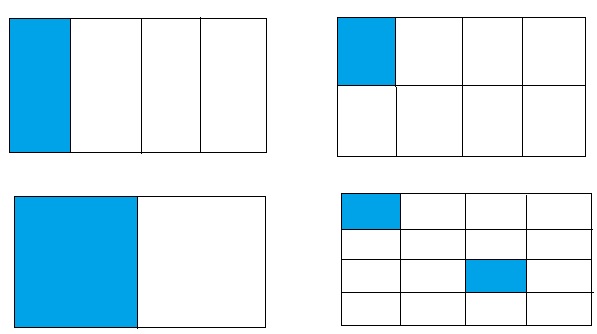 Implementar ejercicios en donde se tenga que representar e identificar algunas fracciones simples.Jugar a la lotería de fracciones, es un juego opcional por el docente para reafirmar la escritura de las fracciones más simples.Plantear a los alumnos ejercicios en donde realice suma y resta de fracciones con diferentes denominadores.Reunir al grupo en parejas y poner en práctica las actividades que se presentan en el desafío # 51. El objetivo de la actividad es que los alumnos recurran a las equivalencias entre fracciones que ya conocen, para resolver sumas o restas de fracciones que se representan gráficamente. Libro de desafíos matemáticos 98-99.Usando las hojas anteriores para sumar, ahora practicarán la resta en binas. Dibujar en su cuaderno la resta, así mismo escribir la fracción.Integrados por parejas los alumnos pondrán en práctica sus conocimientos adquiridos para desarrollar los ejercicios que se presentan en el desafío# 52, en donde se requiere resolver problemas que impliquen sumar o restar fracciones mediante diversos procedimientos. Libro de desafíos matemáticos páginas 100-101.Identificación de fracciones equivalentes al resolver problemas de reparto y medición. Plantear a los alumnos ejercicios en donde tengan que identificar el valor gráfico de algunas fracciones. Ejemplo: 1. En la siguiente figura pinta de color azul una mitad. 2. Pinta en la figura con color rosa un octavo. Pedir a los alumnos que de manera individual elaboren tiras de papel de la misma medida para aprender a identificar la equivalencia de algunas fracciones. Dividir las tiras en diferentes proporciones: medios, cuartos, tercios, quintos, sextos, octavos, décimos, novenos. Hacer comparaciones entre ellas.En parejas pedir a los alumnos que realicen los ejercicios que se presentan en el desafío # 49 (Utilizando el material recortable de las páginas 229-231), en el cual identificarán fracciones o expresiones equivalentes a otra dada con ayuda de material concreto. Libro de desafíos matemáticos páginas 94-96.Explicar a los alumnos las fracciones equivalentes.Plantear a los alumnos problemas de reparto donde utilice fracciones equivalentes, por ejemplo: Mi tío Juan tiene dos pasteles  y quiere repartir uno entre sus 4 hermanas y les da un ¼ a cada una. El otro lo reparte entre sus 4 sobrinos, pero a cada uno le da 2/8 ¿a quién le dio más a sus hermanas o a sus sobrinos?Poner dibujos en el pizarrón si es necesario.Integrar a los alumnos en parejas para realizar los ejercicios del desafío # 50, en el cual aprenderán las relaciones de equivalencia entre dos o más fracciones al resolver problemas de reparto y de mediación. Libro de desafíos matemáticos página 97.Resolver ejercicios en donde tengan que seleccionar fracciones equivalentes. Resolución, con procedimientos informales, de sumas o restas de fracciones con diferente denominador en casos sencillos (medios, cuartos, tercios, etcétera). Elaborar en binas con hojas blancas, rectángulos de la mitad de una hoja. Hacer en cada rectángulo distintas divisiones con lápiz (medios, cuartos, octavos, etc), como se muestra en la figura. Enseguida uno de los alumnos señala con una moneda o color lo que quiere que el otro sume, la cual debe ser representada con fracción o con dibujo en la libreta. Cuando sea resuelta la suma, toca turno al otro compañero.Implementar ejercicios en donde se tenga que representar e identificar algunas fracciones simples.Jugar a la lotería de fracciones, es un juego opcional por el docente para reafirmar la escritura de las fracciones más simples.Plantear a los alumnos ejercicios en donde realice suma y resta de fracciones con diferentes denominadores.Reunir al grupo en parejas y poner en práctica las actividades que se presentan en el desafío # 51. El objetivo de la actividad es que los alumnos recurran a las equivalencias entre fracciones que ya conocen, para resolver sumas o restas de fracciones que se representan gráficamente. Libro de desafíos matemáticos 98-99.Usando las hojas anteriores para sumar, ahora practicarán la resta en binas. Dibujar en su cuaderno la resta, así mismo escribir la fracción.Integrados por parejas los alumnos pondrán en práctica sus conocimientos adquiridos para desarrollar los ejercicios que se presentan en el desafío# 52, en donde se requiere resolver problemas que impliquen sumar o restar fracciones mediante diversos procedimientos. Libro de desafíos matemáticos páginas 100-101.Identificación de fracciones equivalentes al resolver problemas de reparto y medición. Plantear a los alumnos ejercicios en donde tengan que identificar el valor gráfico de algunas fracciones. Ejemplo: 1. En la siguiente figura pinta de color azul una mitad. 2. Pinta en la figura con color rosa un octavo. Pedir a los alumnos que de manera individual elaboren tiras de papel de la misma medida para aprender a identificar la equivalencia de algunas fracciones. Dividir las tiras en diferentes proporciones: medios, cuartos, tercios, quintos, sextos, octavos, décimos, novenos. Hacer comparaciones entre ellas.En parejas pedir a los alumnos que realicen los ejercicios que se presentan en el desafío # 49 (Utilizando el material recortable de las páginas 229-231), en el cual identificarán fracciones o expresiones equivalentes a otra dada con ayuda de material concreto. Libro de desafíos matemáticos páginas 94-96.Explicar a los alumnos las fracciones equivalentes.Plantear a los alumnos problemas de reparto donde utilice fracciones equivalentes, por ejemplo: Mi tío Juan tiene dos pasteles  y quiere repartir uno entre sus 4 hermanas y les da un ¼ a cada una. El otro lo reparte entre sus 4 sobrinos, pero a cada uno le da 2/8 ¿a quién le dio más a sus hermanas o a sus sobrinos?Poner dibujos en el pizarrón si es necesario.Integrar a los alumnos en parejas para realizar los ejercicios del desafío # 50, en el cual aprenderán las relaciones de equivalencia entre dos o más fracciones al resolver problemas de reparto y de mediación. Libro de desafíos matemáticos página 97.Resolver ejercicios en donde tengan que seleccionar fracciones equivalentes. Resolución, con procedimientos informales, de sumas o restas de fracciones con diferente denominador en casos sencillos (medios, cuartos, tercios, etcétera). Elaborar en binas con hojas blancas, rectángulos de la mitad de una hoja. Hacer en cada rectángulo distintas divisiones con lápiz (medios, cuartos, octavos, etc), como se muestra en la figura. Enseguida uno de los alumnos señala con una moneda o color lo que quiere que el otro sume, la cual debe ser representada con fracción o con dibujo en la libreta. Cuando sea resuelta la suma, toca turno al otro compañero.Implementar ejercicios en donde se tenga que representar e identificar algunas fracciones simples.Jugar a la lotería de fracciones, es un juego opcional por el docente para reafirmar la escritura de las fracciones más simples.Plantear a los alumnos ejercicios en donde realice suma y resta de fracciones con diferentes denominadores.Reunir al grupo en parejas y poner en práctica las actividades que se presentan en el desafío # 51. El objetivo de la actividad es que los alumnos recurran a las equivalencias entre fracciones que ya conocen, para resolver sumas o restas de fracciones que se representan gráficamente. Libro de desafíos matemáticos 98-99.Usando las hojas anteriores para sumar, ahora practicarán la resta en binas. Dibujar en su cuaderno la resta, así mismo escribir la fracción.Integrados por parejas los alumnos pondrán en práctica sus conocimientos adquiridos para desarrollar los ejercicios que se presentan en el desafío# 52, en donde se requiere resolver problemas que impliquen sumar o restar fracciones mediante diversos procedimientos. Libro de desafíos matemáticos páginas 100-101.Identificación de fracciones equivalentes al resolver problemas de reparto y medición. Plantear a los alumnos ejercicios en donde tengan que identificar el valor gráfico de algunas fracciones. Ejemplo: 1. En la siguiente figura pinta de color azul una mitad. 2. Pinta en la figura con color rosa un octavo. Pedir a los alumnos que de manera individual elaboren tiras de papel de la misma medida para aprender a identificar la equivalencia de algunas fracciones. Dividir las tiras en diferentes proporciones: medios, cuartos, tercios, quintos, sextos, octavos, décimos, novenos. Hacer comparaciones entre ellas.En parejas pedir a los alumnos que realicen los ejercicios que se presentan en el desafío # 49 (Utilizando el material recortable de las páginas 229-231), en el cual identificarán fracciones o expresiones equivalentes a otra dada con ayuda de material concreto. Libro de desafíos matemáticos páginas 94-96.Explicar a los alumnos las fracciones equivalentes.Plantear a los alumnos problemas de reparto donde utilice fracciones equivalentes, por ejemplo: Mi tío Juan tiene dos pasteles  y quiere repartir uno entre sus 4 hermanas y les da un ¼ a cada una. El otro lo reparte entre sus 4 sobrinos, pero a cada uno le da 2/8 ¿a quién le dio más a sus hermanas o a sus sobrinos?Poner dibujos en el pizarrón si es necesario.Integrar a los alumnos en parejas para realizar los ejercicios del desafío # 50, en el cual aprenderán las relaciones de equivalencia entre dos o más fracciones al resolver problemas de reparto y de mediación. Libro de desafíos matemáticos página 97.Resolver ejercicios en donde tengan que seleccionar fracciones equivalentes. Resolución, con procedimientos informales, de sumas o restas de fracciones con diferente denominador en casos sencillos (medios, cuartos, tercios, etcétera). Elaborar en binas con hojas blancas, rectángulos de la mitad de una hoja. Hacer en cada rectángulo distintas divisiones con lápiz (medios, cuartos, octavos, etc), como se muestra en la figura. Enseguida uno de los alumnos señala con una moneda o color lo que quiere que el otro sume, la cual debe ser representada con fracción o con dibujo en la libreta. Cuando sea resuelta la suma, toca turno al otro compañero.Implementar ejercicios en donde se tenga que representar e identificar algunas fracciones simples.Jugar a la lotería de fracciones, es un juego opcional por el docente para reafirmar la escritura de las fracciones más simples.Plantear a los alumnos ejercicios en donde realice suma y resta de fracciones con diferentes denominadores.Reunir al grupo en parejas y poner en práctica las actividades que se presentan en el desafío # 51. El objetivo de la actividad es que los alumnos recurran a las equivalencias entre fracciones que ya conocen, para resolver sumas o restas de fracciones que se representan gráficamente. Libro de desafíos matemáticos 98-99.Usando las hojas anteriores para sumar, ahora practicarán la resta en binas. Dibujar en su cuaderno la resta, así mismo escribir la fracción.Integrados por parejas los alumnos pondrán en práctica sus conocimientos adquiridos para desarrollar los ejercicios que se presentan en el desafío# 52, en donde se requiere resolver problemas que impliquen sumar o restar fracciones mediante diversos procedimientos. Libro de desafíos matemáticos páginas 100-101.Identificación de fracciones equivalentes al resolver problemas de reparto y medición. Plantear a los alumnos ejercicios en donde tengan que identificar el valor gráfico de algunas fracciones. Ejemplo: 1. En la siguiente figura pinta de color azul una mitad. 2. Pinta en la figura con color rosa un octavo. Pedir a los alumnos que de manera individual elaboren tiras de papel de la misma medida para aprender a identificar la equivalencia de algunas fracciones. Dividir las tiras en diferentes proporciones: medios, cuartos, tercios, quintos, sextos, octavos, décimos, novenos. Hacer comparaciones entre ellas.En parejas pedir a los alumnos que realicen los ejercicios que se presentan en el desafío # 49 (Utilizando el material recortable de las páginas 229-231), en el cual identificarán fracciones o expresiones equivalentes a otra dada con ayuda de material concreto. Libro de desafíos matemáticos páginas 94-96.Explicar a los alumnos las fracciones equivalentes.Plantear a los alumnos problemas de reparto donde utilice fracciones equivalentes, por ejemplo: Mi tío Juan tiene dos pasteles  y quiere repartir uno entre sus 4 hermanas y les da un ¼ a cada una. El otro lo reparte entre sus 4 sobrinos, pero a cada uno le da 2/8 ¿a quién le dio más a sus hermanas o a sus sobrinos?Poner dibujos en el pizarrón si es necesario.Integrar a los alumnos en parejas para realizar los ejercicios del desafío # 50, en el cual aprenderán las relaciones de equivalencia entre dos o más fracciones al resolver problemas de reparto y de mediación. Libro de desafíos matemáticos página 97.Resolver ejercicios en donde tengan que seleccionar fracciones equivalentes. Resolución, con procedimientos informales, de sumas o restas de fracciones con diferente denominador en casos sencillos (medios, cuartos, tercios, etcétera). Elaborar en binas con hojas blancas, rectángulos de la mitad de una hoja. Hacer en cada rectángulo distintas divisiones con lápiz (medios, cuartos, octavos, etc), como se muestra en la figura. Enseguida uno de los alumnos señala con una moneda o color lo que quiere que el otro sume, la cual debe ser representada con fracción o con dibujo en la libreta. Cuando sea resuelta la suma, toca turno al otro compañero.Implementar ejercicios en donde se tenga que representar e identificar algunas fracciones simples.Jugar a la lotería de fracciones, es un juego opcional por el docente para reafirmar la escritura de las fracciones más simples.Plantear a los alumnos ejercicios en donde realice suma y resta de fracciones con diferentes denominadores.Reunir al grupo en parejas y poner en práctica las actividades que se presentan en el desafío # 51. El objetivo de la actividad es que los alumnos recurran a las equivalencias entre fracciones que ya conocen, para resolver sumas o restas de fracciones que se representan gráficamente. Libro de desafíos matemáticos 98-99.Usando las hojas anteriores para sumar, ahora practicarán la resta en binas. Dibujar en su cuaderno la resta, así mismo escribir la fracción.Integrados por parejas los alumnos pondrán en práctica sus conocimientos adquiridos para desarrollar los ejercicios que se presentan en el desafío# 52, en donde se requiere resolver problemas que impliquen sumar o restar fracciones mediante diversos procedimientos. Libro de desafíos matemáticos páginas 100-101.Identificación de fracciones equivalentes al resolver problemas de reparto y medición. Plantear a los alumnos ejercicios en donde tengan que identificar el valor gráfico de algunas fracciones. Ejemplo: 1. En la siguiente figura pinta de color azul una mitad. 2. Pinta en la figura con color rosa un octavo. Pedir a los alumnos que de manera individual elaboren tiras de papel de la misma medida para aprender a identificar la equivalencia de algunas fracciones. Dividir las tiras en diferentes proporciones: medios, cuartos, tercios, quintos, sextos, octavos, décimos, novenos. Hacer comparaciones entre ellas.En parejas pedir a los alumnos que realicen los ejercicios que se presentan en el desafío # 49 (Utilizando el material recortable de las páginas 229-231), en el cual identificarán fracciones o expresiones equivalentes a otra dada con ayuda de material concreto. Libro de desafíos matemáticos páginas 94-96.Explicar a los alumnos las fracciones equivalentes.Plantear a los alumnos problemas de reparto donde utilice fracciones equivalentes, por ejemplo: Mi tío Juan tiene dos pasteles  y quiere repartir uno entre sus 4 hermanas y les da un ¼ a cada una. El otro lo reparte entre sus 4 sobrinos, pero a cada uno le da 2/8 ¿a quién le dio más a sus hermanas o a sus sobrinos?Poner dibujos en el pizarrón si es necesario.Integrar a los alumnos en parejas para realizar los ejercicios del desafío # 50, en el cual aprenderán las relaciones de equivalencia entre dos o más fracciones al resolver problemas de reparto y de mediación. Libro de desafíos matemáticos página 97.Resolver ejercicios en donde tengan que seleccionar fracciones equivalentes. Resolución, con procedimientos informales, de sumas o restas de fracciones con diferente denominador en casos sencillos (medios, cuartos, tercios, etcétera). Elaborar en binas con hojas blancas, rectángulos de la mitad de una hoja. Hacer en cada rectángulo distintas divisiones con lápiz (medios, cuartos, octavos, etc), como se muestra en la figura. Enseguida uno de los alumnos señala con una moneda o color lo que quiere que el otro sume, la cual debe ser representada con fracción o con dibujo en la libreta. Cuando sea resuelta la suma, toca turno al otro compañero.Implementar ejercicios en donde se tenga que representar e identificar algunas fracciones simples.Jugar a la lotería de fracciones, es un juego opcional por el docente para reafirmar la escritura de las fracciones más simples.Plantear a los alumnos ejercicios en donde realice suma y resta de fracciones con diferentes denominadores.Reunir al grupo en parejas y poner en práctica las actividades que se presentan en el desafío # 51. El objetivo de la actividad es que los alumnos recurran a las equivalencias entre fracciones que ya conocen, para resolver sumas o restas de fracciones que se representan gráficamente. Libro de desafíos matemáticos 98-99.Usando las hojas anteriores para sumar, ahora practicarán la resta en binas. Dibujar en su cuaderno la resta, así mismo escribir la fracción.Integrados por parejas los alumnos pondrán en práctica sus conocimientos adquiridos para desarrollar los ejercicios que se presentan en el desafío# 52, en donde se requiere resolver problemas que impliquen sumar o restar fracciones mediante diversos procedimientos. Libro de desafíos matemáticos páginas 100-101.MATERIACiencias NaturalesGRADO4°SEMANASemana 1ACTIVIDADESACTIVIDADESACTIVIDADESACTIVIDADESACTIVIDADESACTIVIDADESConocimientos previos.Pedir a los alumnos que miren a su alrededor para que digan lo que observan ¿de qué materiales están hechos los objetos?, ¿qué observan en un vaso de agua?, ¿y el aire?, ¿conocen los componentes que tiene el aire?. Enseguida hacer la lectura del libro. Pág. 75 sobre los estados físicos.Estados físicos de la materia. Pág. 76En equipos juntar los materiales necesarios (agua, miel, leche, aceite, piedra, etc. consultar el libro).Poner todos los materiales  en líquido y polvo por separado en la charola para observar cuáles se extienden y cuáles no. Seguir todas las instrucciones como lo indica el libro.Contestar las preguntas respecto a la actividad y llenar la tabla de la pág. 77 para analizar las características de cada material, tal como: forma definida, si se esparce en la charola, si se comprime y cómo es su estado físico.¿Líquidos o sólidos? Pág. 78Hacer la lectura de los líquidos y sólidos, pág. 77 y comentar de manera grupal.En esta actividad deberán clasificar y argumentar el estado físico de la harina, azúcar y arena, de acuerdo a la tabla anterior.  Escribir en el cuaderno las conclusiones y contestar la pregunta ¿cómo son clasificados?, ¿líquidos o sólidos?, etc.Hacer la lectura de los gases, pág. 79 y platicar acerca de cómo se comprimen reduciendo su volumen y cómo se difunden de manera espontanea. Así mismo cómo se dilatan y son elásticos. Conocimientos previos.Pedir a los alumnos que miren a su alrededor para que digan lo que observan ¿de qué materiales están hechos los objetos?, ¿qué observan en un vaso de agua?, ¿y el aire?, ¿conocen los componentes que tiene el aire?. Enseguida hacer la lectura del libro. Pág. 75 sobre los estados físicos.Estados físicos de la materia. Pág. 76En equipos juntar los materiales necesarios (agua, miel, leche, aceite, piedra, etc. consultar el libro).Poner todos los materiales  en líquido y polvo por separado en la charola para observar cuáles se extienden y cuáles no. Seguir todas las instrucciones como lo indica el libro.Contestar las preguntas respecto a la actividad y llenar la tabla de la pág. 77 para analizar las características de cada material, tal como: forma definida, si se esparce en la charola, si se comprime y cómo es su estado físico.¿Líquidos o sólidos? Pág. 78Hacer la lectura de los líquidos y sólidos, pág. 77 y comentar de manera grupal.En esta actividad deberán clasificar y argumentar el estado físico de la harina, azúcar y arena, de acuerdo a la tabla anterior.  Escribir en el cuaderno las conclusiones y contestar la pregunta ¿cómo son clasificados?, ¿líquidos o sólidos?, etc.Hacer la lectura de los gases, pág. 79 y platicar acerca de cómo se comprimen reduciendo su volumen y cómo se difunden de manera espontanea. Así mismo cómo se dilatan y son elásticos. Conocimientos previos.Pedir a los alumnos que miren a su alrededor para que digan lo que observan ¿de qué materiales están hechos los objetos?, ¿qué observan en un vaso de agua?, ¿y el aire?, ¿conocen los componentes que tiene el aire?. Enseguida hacer la lectura del libro. Pág. 75 sobre los estados físicos.Estados físicos de la materia. Pág. 76En equipos juntar los materiales necesarios (agua, miel, leche, aceite, piedra, etc. consultar el libro).Poner todos los materiales  en líquido y polvo por separado en la charola para observar cuáles se extienden y cuáles no. Seguir todas las instrucciones como lo indica el libro.Contestar las preguntas respecto a la actividad y llenar la tabla de la pág. 77 para analizar las características de cada material, tal como: forma definida, si se esparce en la charola, si se comprime y cómo es su estado físico.¿Líquidos o sólidos? Pág. 78Hacer la lectura de los líquidos y sólidos, pág. 77 y comentar de manera grupal.En esta actividad deberán clasificar y argumentar el estado físico de la harina, azúcar y arena, de acuerdo a la tabla anterior.  Escribir en el cuaderno las conclusiones y contestar la pregunta ¿cómo son clasificados?, ¿líquidos o sólidos?, etc.Hacer la lectura de los gases, pág. 79 y platicar acerca de cómo se comprimen reduciendo su volumen y cómo se difunden de manera espontanea. Así mismo cómo se dilatan y son elásticos. Conocimientos previos.Pedir a los alumnos que miren a su alrededor para que digan lo que observan ¿de qué materiales están hechos los objetos?, ¿qué observan en un vaso de agua?, ¿y el aire?, ¿conocen los componentes que tiene el aire?. Enseguida hacer la lectura del libro. Pág. 75 sobre los estados físicos.Estados físicos de la materia. Pág. 76En equipos juntar los materiales necesarios (agua, miel, leche, aceite, piedra, etc. consultar el libro).Poner todos los materiales  en líquido y polvo por separado en la charola para observar cuáles se extienden y cuáles no. Seguir todas las instrucciones como lo indica el libro.Contestar las preguntas respecto a la actividad y llenar la tabla de la pág. 77 para analizar las características de cada material, tal como: forma definida, si se esparce en la charola, si se comprime y cómo es su estado físico.¿Líquidos o sólidos? Pág. 78Hacer la lectura de los líquidos y sólidos, pág. 77 y comentar de manera grupal.En esta actividad deberán clasificar y argumentar el estado físico de la harina, azúcar y arena, de acuerdo a la tabla anterior.  Escribir en el cuaderno las conclusiones y contestar la pregunta ¿cómo son clasificados?, ¿líquidos o sólidos?, etc.Hacer la lectura de los gases, pág. 79 y platicar acerca de cómo se comprimen reduciendo su volumen y cómo se difunden de manera espontanea. Así mismo cómo se dilatan y son elásticos. Conocimientos previos.Pedir a los alumnos que miren a su alrededor para que digan lo que observan ¿de qué materiales están hechos los objetos?, ¿qué observan en un vaso de agua?, ¿y el aire?, ¿conocen los componentes que tiene el aire?. Enseguida hacer la lectura del libro. Pág. 75 sobre los estados físicos.Estados físicos de la materia. Pág. 76En equipos juntar los materiales necesarios (agua, miel, leche, aceite, piedra, etc. consultar el libro).Poner todos los materiales  en líquido y polvo por separado en la charola para observar cuáles se extienden y cuáles no. Seguir todas las instrucciones como lo indica el libro.Contestar las preguntas respecto a la actividad y llenar la tabla de la pág. 77 para analizar las características de cada material, tal como: forma definida, si se esparce en la charola, si se comprime y cómo es su estado físico.¿Líquidos o sólidos? Pág. 78Hacer la lectura de los líquidos y sólidos, pág. 77 y comentar de manera grupal.En esta actividad deberán clasificar y argumentar el estado físico de la harina, azúcar y arena, de acuerdo a la tabla anterior.  Escribir en el cuaderno las conclusiones y contestar la pregunta ¿cómo son clasificados?, ¿líquidos o sólidos?, etc.Hacer la lectura de los gases, pág. 79 y platicar acerca de cómo se comprimen reduciendo su volumen y cómo se difunden de manera espontanea. Así mismo cómo se dilatan y son elásticos. Conocimientos previos.Pedir a los alumnos que miren a su alrededor para que digan lo que observan ¿de qué materiales están hechos los objetos?, ¿qué observan en un vaso de agua?, ¿y el aire?, ¿conocen los componentes que tiene el aire?. Enseguida hacer la lectura del libro. Pág. 75 sobre los estados físicos.Estados físicos de la materia. Pág. 76En equipos juntar los materiales necesarios (agua, miel, leche, aceite, piedra, etc. consultar el libro).Poner todos los materiales  en líquido y polvo por separado en la charola para observar cuáles se extienden y cuáles no. Seguir todas las instrucciones como lo indica el libro.Contestar las preguntas respecto a la actividad y llenar la tabla de la pág. 77 para analizar las características de cada material, tal como: forma definida, si se esparce en la charola, si se comprime y cómo es su estado físico.¿Líquidos o sólidos? Pág. 78Hacer la lectura de los líquidos y sólidos, pág. 77 y comentar de manera grupal.En esta actividad deberán clasificar y argumentar el estado físico de la harina, azúcar y arena, de acuerdo a la tabla anterior.  Escribir en el cuaderno las conclusiones y contestar la pregunta ¿cómo son clasificados?, ¿líquidos o sólidos?, etc.Hacer la lectura de los gases, pág. 79 y platicar acerca de cómo se comprimen reduciendo su volumen y cómo se difunden de manera espontanea. Así mismo cómo se dilatan y son elásticos. MATERIACiencias NaturalesGRADO4°SEMANASemana 2ACTIVIDADESACTIVIDADESACTIVIDADESACTIVIDADESACTIVIDADESACTIVIDADES¿Los cuerpos cambian? Pág. 80Hacer esta actividad en equipo. Conseguir los materiales traídos de su casa (lámpara de alcohol, lata de refresco, tijeras y dos cubos de hielo). En caso de ser muy difícil conseguir el material por equipo, se puede hacer la actividad de forma grupal (adecuación). Se trata de deshacer el hielo para ver los cambios del agua. Ayudar a los alumnos a cortar la lata de refresco a la mitad. Hacerle orificios como marca el libro observando las imágenes.Observar lo que sucede durante 15 minutos y anotar en el libro. Contestar las preguntas.Leer las páginas 80 y 81 acerca del punto de ebullición y fusión de algunos materiales y sus cambios que presenta, como el hielo, la mantequilla, el agua, etc.El agua y sus estados físicos. Pág. 82Ver video para iniciar la motivación de los alumnos en el tema:https://www.youtube.com/watch?v=9LVXk0sFauM (el ciclo del agua y su composición)Elaborar su conclusión en la libreta en parejas.Realizar el dibujo de la pág. 82 en su cuaderno de manera individual (coloreado).Leer y comentar pág. 83 acerca de los estados del agua: evaporación, condensación y precipitación.Encargar a los alumnos recortes del agua en sus diversas formas para elaborar un collage en equipos al día siguiente.¿Cuánta agua nos queda? Pág. 83Hacer una lista en el cuaderno de todos los usos que le damos al agua.Investigar en libros o internet la cantidad de agua para cada consumo humano, los cuerpos de agua existentes y las actividades o conductas que causan contaminación. Contestar de manera individual: ¿qué medidas proponen para cuidar este recurso?Leer acerca del ciclo del agua.Ver el siguiente enlace sobre cuidados del agua:https://www.youtube.com/watch?v=LwHtm2KeSGo¿Los cuerpos cambian? Pág. 80Hacer esta actividad en equipo. Conseguir los materiales traídos de su casa (lámpara de alcohol, lata de refresco, tijeras y dos cubos de hielo). En caso de ser muy difícil conseguir el material por equipo, se puede hacer la actividad de forma grupal (adecuación). Se trata de deshacer el hielo para ver los cambios del agua. Ayudar a los alumnos a cortar la lata de refresco a la mitad. Hacerle orificios como marca el libro observando las imágenes.Observar lo que sucede durante 15 minutos y anotar en el libro. Contestar las preguntas.Leer las páginas 80 y 81 acerca del punto de ebullición y fusión de algunos materiales y sus cambios que presenta, como el hielo, la mantequilla, el agua, etc.El agua y sus estados físicos. Pág. 82Ver video para iniciar la motivación de los alumnos en el tema:https://www.youtube.com/watch?v=9LVXk0sFauM (el ciclo del agua y su composición)Elaborar su conclusión en la libreta en parejas.Realizar el dibujo de la pág. 82 en su cuaderno de manera individual (coloreado).Leer y comentar pág. 83 acerca de los estados del agua: evaporación, condensación y precipitación.Encargar a los alumnos recortes del agua en sus diversas formas para elaborar un collage en equipos al día siguiente.¿Cuánta agua nos queda? Pág. 83Hacer una lista en el cuaderno de todos los usos que le damos al agua.Investigar en libros o internet la cantidad de agua para cada consumo humano, los cuerpos de agua existentes y las actividades o conductas que causan contaminación. Contestar de manera individual: ¿qué medidas proponen para cuidar este recurso?Leer acerca del ciclo del agua.Ver el siguiente enlace sobre cuidados del agua:https://www.youtube.com/watch?v=LwHtm2KeSGo¿Los cuerpos cambian? Pág. 80Hacer esta actividad en equipo. Conseguir los materiales traídos de su casa (lámpara de alcohol, lata de refresco, tijeras y dos cubos de hielo). En caso de ser muy difícil conseguir el material por equipo, se puede hacer la actividad de forma grupal (adecuación). Se trata de deshacer el hielo para ver los cambios del agua. Ayudar a los alumnos a cortar la lata de refresco a la mitad. Hacerle orificios como marca el libro observando las imágenes.Observar lo que sucede durante 15 minutos y anotar en el libro. Contestar las preguntas.Leer las páginas 80 y 81 acerca del punto de ebullición y fusión de algunos materiales y sus cambios que presenta, como el hielo, la mantequilla, el agua, etc.El agua y sus estados físicos. Pág. 82Ver video para iniciar la motivación de los alumnos en el tema:https://www.youtube.com/watch?v=9LVXk0sFauM (el ciclo del agua y su composición)Elaborar su conclusión en la libreta en parejas.Realizar el dibujo de la pág. 82 en su cuaderno de manera individual (coloreado).Leer y comentar pág. 83 acerca de los estados del agua: evaporación, condensación y precipitación.Encargar a los alumnos recortes del agua en sus diversas formas para elaborar un collage en equipos al día siguiente.¿Cuánta agua nos queda? Pág. 83Hacer una lista en el cuaderno de todos los usos que le damos al agua.Investigar en libros o internet la cantidad de agua para cada consumo humano, los cuerpos de agua existentes y las actividades o conductas que causan contaminación. Contestar de manera individual: ¿qué medidas proponen para cuidar este recurso?Leer acerca del ciclo del agua.Ver el siguiente enlace sobre cuidados del agua:https://www.youtube.com/watch?v=LwHtm2KeSGo¿Los cuerpos cambian? Pág. 80Hacer esta actividad en equipo. Conseguir los materiales traídos de su casa (lámpara de alcohol, lata de refresco, tijeras y dos cubos de hielo). En caso de ser muy difícil conseguir el material por equipo, se puede hacer la actividad de forma grupal (adecuación). Se trata de deshacer el hielo para ver los cambios del agua. Ayudar a los alumnos a cortar la lata de refresco a la mitad. Hacerle orificios como marca el libro observando las imágenes.Observar lo que sucede durante 15 minutos y anotar en el libro. Contestar las preguntas.Leer las páginas 80 y 81 acerca del punto de ebullición y fusión de algunos materiales y sus cambios que presenta, como el hielo, la mantequilla, el agua, etc.El agua y sus estados físicos. Pág. 82Ver video para iniciar la motivación de los alumnos en el tema:https://www.youtube.com/watch?v=9LVXk0sFauM (el ciclo del agua y su composición)Elaborar su conclusión en la libreta en parejas.Realizar el dibujo de la pág. 82 en su cuaderno de manera individual (coloreado).Leer y comentar pág. 83 acerca de los estados del agua: evaporación, condensación y precipitación.Encargar a los alumnos recortes del agua en sus diversas formas para elaborar un collage en equipos al día siguiente.¿Cuánta agua nos queda? Pág. 83Hacer una lista en el cuaderno de todos los usos que le damos al agua.Investigar en libros o internet la cantidad de agua para cada consumo humano, los cuerpos de agua existentes y las actividades o conductas que causan contaminación. Contestar de manera individual: ¿qué medidas proponen para cuidar este recurso?Leer acerca del ciclo del agua.Ver el siguiente enlace sobre cuidados del agua:https://www.youtube.com/watch?v=LwHtm2KeSGo¿Los cuerpos cambian? Pág. 80Hacer esta actividad en equipo. Conseguir los materiales traídos de su casa (lámpara de alcohol, lata de refresco, tijeras y dos cubos de hielo). En caso de ser muy difícil conseguir el material por equipo, se puede hacer la actividad de forma grupal (adecuación). Se trata de deshacer el hielo para ver los cambios del agua. Ayudar a los alumnos a cortar la lata de refresco a la mitad. Hacerle orificios como marca el libro observando las imágenes.Observar lo que sucede durante 15 minutos y anotar en el libro. Contestar las preguntas.Leer las páginas 80 y 81 acerca del punto de ebullición y fusión de algunos materiales y sus cambios que presenta, como el hielo, la mantequilla, el agua, etc.El agua y sus estados físicos. Pág. 82Ver video para iniciar la motivación de los alumnos en el tema:https://www.youtube.com/watch?v=9LVXk0sFauM (el ciclo del agua y su composición)Elaborar su conclusión en la libreta en parejas.Realizar el dibujo de la pág. 82 en su cuaderno de manera individual (coloreado).Leer y comentar pág. 83 acerca de los estados del agua: evaporación, condensación y precipitación.Encargar a los alumnos recortes del agua en sus diversas formas para elaborar un collage en equipos al día siguiente.¿Cuánta agua nos queda? Pág. 83Hacer una lista en el cuaderno de todos los usos que le damos al agua.Investigar en libros o internet la cantidad de agua para cada consumo humano, los cuerpos de agua existentes y las actividades o conductas que causan contaminación. Contestar de manera individual: ¿qué medidas proponen para cuidar este recurso?Leer acerca del ciclo del agua.Ver el siguiente enlace sobre cuidados del agua:https://www.youtube.com/watch?v=LwHtm2KeSGo¿Los cuerpos cambian? Pág. 80Hacer esta actividad en equipo. Conseguir los materiales traídos de su casa (lámpara de alcohol, lata de refresco, tijeras y dos cubos de hielo). En caso de ser muy difícil conseguir el material por equipo, se puede hacer la actividad de forma grupal (adecuación). Se trata de deshacer el hielo para ver los cambios del agua. Ayudar a los alumnos a cortar la lata de refresco a la mitad. Hacerle orificios como marca el libro observando las imágenes.Observar lo que sucede durante 15 minutos y anotar en el libro. Contestar las preguntas.Leer las páginas 80 y 81 acerca del punto de ebullición y fusión de algunos materiales y sus cambios que presenta, como el hielo, la mantequilla, el agua, etc.El agua y sus estados físicos. Pág. 82Ver video para iniciar la motivación de los alumnos en el tema:https://www.youtube.com/watch?v=9LVXk0sFauM (el ciclo del agua y su composición)Elaborar su conclusión en la libreta en parejas.Realizar el dibujo de la pág. 82 en su cuaderno de manera individual (coloreado).Leer y comentar pág. 83 acerca de los estados del agua: evaporación, condensación y precipitación.Encargar a los alumnos recortes del agua en sus diversas formas para elaborar un collage en equipos al día siguiente.¿Cuánta agua nos queda? Pág. 83Hacer una lista en el cuaderno de todos los usos que le damos al agua.Investigar en libros o internet la cantidad de agua para cada consumo humano, los cuerpos de agua existentes y las actividades o conductas que causan contaminación. Contestar de manera individual: ¿qué medidas proponen para cuidar este recurso?Leer acerca del ciclo del agua.Ver el siguiente enlace sobre cuidados del agua:https://www.youtube.com/watch?v=LwHtm2KeSGoMATERIACiencias NaturalesGRADO4°SEMANASemana 3ACTIVIDADESACTIVIDADESACTIVIDADESACTIVIDADESACTIVIDADESACTIVIDADESConocimientos previos.Observar las imágenes de la página 84 y 85 donde se muestran algunos alimentos. Comentar qué es lo que observan. Preguntar a los alumnos: ¿cómo son mejor los alimentos cocidos o crudos?, ¿en buen estado o en descomposición?, ¿cómo fue que se descubrió el fuego?, ¿para qué lo usaron nuestros antepasados?, ¿se sigue usando para lo mismo?, etc.Leer las páginas antes mencionadas acerca de la cocción y comentar.La cocción de los alimentos. Pág. 85En equipos reflexionar acerca de la cocción de los alimentos y escribir una conclusión.Hacer el dibujo de dos alimentos que se deben cocinar para poderse comer. Colorear.Leer y observar pág. 86 sobre los alimentos cocidos.La transformación de los alimentos. Pág. 87Dejar de tarea que observen y/o ayuden a cocinar a su mamá, hermana, tía o abuela.Identificar las propiedades de los alimentos acerca de su color, olor, sabor y consistencia.Llenar la tabla que se muestra en el libro relacionada con las características de algunos alimentos. Hacerla en el cuaderno en caso de requerir más espacio.Conocimientos previos.Observar las imágenes de la página 84 y 85 donde se muestran algunos alimentos. Comentar qué es lo que observan. Preguntar a los alumnos: ¿cómo son mejor los alimentos cocidos o crudos?, ¿en buen estado o en descomposición?, ¿cómo fue que se descubrió el fuego?, ¿para qué lo usaron nuestros antepasados?, ¿se sigue usando para lo mismo?, etc.Leer las páginas antes mencionadas acerca de la cocción y comentar.La cocción de los alimentos. Pág. 85En equipos reflexionar acerca de la cocción de los alimentos y escribir una conclusión.Hacer el dibujo de dos alimentos que se deben cocinar para poderse comer. Colorear.Leer y observar pág. 86 sobre los alimentos cocidos.La transformación de los alimentos. Pág. 87Dejar de tarea que observen y/o ayuden a cocinar a su mamá, hermana, tía o abuela.Identificar las propiedades de los alimentos acerca de su color, olor, sabor y consistencia.Llenar la tabla que se muestra en el libro relacionada con las características de algunos alimentos. Hacerla en el cuaderno en caso de requerir más espacio.Conocimientos previos.Observar las imágenes de la página 84 y 85 donde se muestran algunos alimentos. Comentar qué es lo que observan. Preguntar a los alumnos: ¿cómo son mejor los alimentos cocidos o crudos?, ¿en buen estado o en descomposición?, ¿cómo fue que se descubrió el fuego?, ¿para qué lo usaron nuestros antepasados?, ¿se sigue usando para lo mismo?, etc.Leer las páginas antes mencionadas acerca de la cocción y comentar.La cocción de los alimentos. Pág. 85En equipos reflexionar acerca de la cocción de los alimentos y escribir una conclusión.Hacer el dibujo de dos alimentos que se deben cocinar para poderse comer. Colorear.Leer y observar pág. 86 sobre los alimentos cocidos.La transformación de los alimentos. Pág. 87Dejar de tarea que observen y/o ayuden a cocinar a su mamá, hermana, tía o abuela.Identificar las propiedades de los alimentos acerca de su color, olor, sabor y consistencia.Llenar la tabla que se muestra en el libro relacionada con las características de algunos alimentos. Hacerla en el cuaderno en caso de requerir más espacio.Conocimientos previos.Observar las imágenes de la página 84 y 85 donde se muestran algunos alimentos. Comentar qué es lo que observan. Preguntar a los alumnos: ¿cómo son mejor los alimentos cocidos o crudos?, ¿en buen estado o en descomposición?, ¿cómo fue que se descubrió el fuego?, ¿para qué lo usaron nuestros antepasados?, ¿se sigue usando para lo mismo?, etc.Leer las páginas antes mencionadas acerca de la cocción y comentar.La cocción de los alimentos. Pág. 85En equipos reflexionar acerca de la cocción de los alimentos y escribir una conclusión.Hacer el dibujo de dos alimentos que se deben cocinar para poderse comer. Colorear.Leer y observar pág. 86 sobre los alimentos cocidos.La transformación de los alimentos. Pág. 87Dejar de tarea que observen y/o ayuden a cocinar a su mamá, hermana, tía o abuela.Identificar las propiedades de los alimentos acerca de su color, olor, sabor y consistencia.Llenar la tabla que se muestra en el libro relacionada con las características de algunos alimentos. Hacerla en el cuaderno en caso de requerir más espacio.Conocimientos previos.Observar las imágenes de la página 84 y 85 donde se muestran algunos alimentos. Comentar qué es lo que observan. Preguntar a los alumnos: ¿cómo son mejor los alimentos cocidos o crudos?, ¿en buen estado o en descomposición?, ¿cómo fue que se descubrió el fuego?, ¿para qué lo usaron nuestros antepasados?, ¿se sigue usando para lo mismo?, etc.Leer las páginas antes mencionadas acerca de la cocción y comentar.La cocción de los alimentos. Pág. 85En equipos reflexionar acerca de la cocción de los alimentos y escribir una conclusión.Hacer el dibujo de dos alimentos que se deben cocinar para poderse comer. Colorear.Leer y observar pág. 86 sobre los alimentos cocidos.La transformación de los alimentos. Pág. 87Dejar de tarea que observen y/o ayuden a cocinar a su mamá, hermana, tía o abuela.Identificar las propiedades de los alimentos acerca de su color, olor, sabor y consistencia.Llenar la tabla que se muestra en el libro relacionada con las características de algunos alimentos. Hacerla en el cuaderno en caso de requerir más espacio.Conocimientos previos.Observar las imágenes de la página 84 y 85 donde se muestran algunos alimentos. Comentar qué es lo que observan. Preguntar a los alumnos: ¿cómo son mejor los alimentos cocidos o crudos?, ¿en buen estado o en descomposición?, ¿cómo fue que se descubrió el fuego?, ¿para qué lo usaron nuestros antepasados?, ¿se sigue usando para lo mismo?, etc.Leer las páginas antes mencionadas acerca de la cocción y comentar.La cocción de los alimentos. Pág. 85En equipos reflexionar acerca de la cocción de los alimentos y escribir una conclusión.Hacer el dibujo de dos alimentos que se deben cocinar para poderse comer. Colorear.Leer y observar pág. 86 sobre los alimentos cocidos.La transformación de los alimentos. Pág. 87Dejar de tarea que observen y/o ayuden a cocinar a su mamá, hermana, tía o abuela.Identificar las propiedades de los alimentos acerca de su color, olor, sabor y consistencia.Llenar la tabla que se muestra en el libro relacionada con las características de algunos alimentos. Hacerla en el cuaderno en caso de requerir más espacio.MATERIAHistoriaGRADO4 °SEMANASemana 1ACTIVIDADESACTIVIDADESACTIVIDADESACTIVIDADESACTIVIDADESACTIVIDADESPanorama del periodo.Observar la imagen con la que se inicia el bloque III, la cual es un Lienzo de Quauhquechollan, que se encuentra en Puebla.Comentar acerca de lo que se observa y contestar las preguntas en el cuaderno, tales como: ¿qué se está representando?, ¿cómo están vestidos?, ¿son sólo españoles o también hay indígenas?, ¿cuál es la diferencia entre ambos?, etc.Socializar las respuestas de acuerdo a lo que cada alumno contestó.Preguntar a los alumnos si saben cómo es que los españoles llegaron a nuestro país.Observar el mapa de la pág. 79 sobre los cuatro viajes de Cristóbal Colón hacia América. Observar la línea del SEMANA de las pág. 80 y 81 y ordenar en el cuaderno: la conquista, la colonización, los viajes de Colón, la conquista de México-Tenochtitlán, las expediciones de los españoles. ¿Cuánto SEMANA pasó entre uno y otro evento?, ¿cuánto SEMANA tardaron en someter los españoles a los indígenas?, etc.Solicitar un mapa a los alumnos para que en él detallen con diferentes colores, los viajes de Cristóbal Colón, poniéndoles fecha y duración.Partir una hoja blanca a la mitad de manera horizontal y pegarlos a lo largo para formar una línea del SEMANA. Ubicar con fechas y dibujos los eventos más importantes.Realizar una historieta acerca del descubrimiento de AméricaPanorama del periodo.Observar la imagen con la que se inicia el bloque III, la cual es un Lienzo de Quauhquechollan, que se encuentra en Puebla.Comentar acerca de lo que se observa y contestar las preguntas en el cuaderno, tales como: ¿qué se está representando?, ¿cómo están vestidos?, ¿son sólo españoles o también hay indígenas?, ¿cuál es la diferencia entre ambos?, etc.Socializar las respuestas de acuerdo a lo que cada alumno contestó.Preguntar a los alumnos si saben cómo es que los españoles llegaron a nuestro país.Observar el mapa de la pág. 79 sobre los cuatro viajes de Cristóbal Colón hacia América. Observar la línea del SEMANA de las pág. 80 y 81 y ordenar en el cuaderno: la conquista, la colonización, los viajes de Colón, la conquista de México-Tenochtitlán, las expediciones de los españoles. ¿Cuánto SEMANA pasó entre uno y otro evento?, ¿cuánto SEMANA tardaron en someter los españoles a los indígenas?, etc.Solicitar un mapa a los alumnos para que en él detallen con diferentes colores, los viajes de Cristóbal Colón, poniéndoles fecha y duración.Partir una hoja blanca a la mitad de manera horizontal y pegarlos a lo largo para formar una línea del SEMANA. Ubicar con fechas y dibujos los eventos más importantes.Realizar una historieta acerca del descubrimiento de AméricaPanorama del periodo.Observar la imagen con la que se inicia el bloque III, la cual es un Lienzo de Quauhquechollan, que se encuentra en Puebla.Comentar acerca de lo que se observa y contestar las preguntas en el cuaderno, tales como: ¿qué se está representando?, ¿cómo están vestidos?, ¿son sólo españoles o también hay indígenas?, ¿cuál es la diferencia entre ambos?, etc.Socializar las respuestas de acuerdo a lo que cada alumno contestó.Preguntar a los alumnos si saben cómo es que los españoles llegaron a nuestro país.Observar el mapa de la pág. 79 sobre los cuatro viajes de Cristóbal Colón hacia América. Observar la línea del SEMANA de las pág. 80 y 81 y ordenar en el cuaderno: la conquista, la colonización, los viajes de Colón, la conquista de México-Tenochtitlán, las expediciones de los españoles. ¿Cuánto SEMANA pasó entre uno y otro evento?, ¿cuánto SEMANA tardaron en someter los españoles a los indígenas?, etc.Solicitar un mapa a los alumnos para que en él detallen con diferentes colores, los viajes de Cristóbal Colón, poniéndoles fecha y duración.Partir una hoja blanca a la mitad de manera horizontal y pegarlos a lo largo para formar una línea del SEMANA. Ubicar con fechas y dibujos los eventos más importantes.Realizar una historieta acerca del descubrimiento de AméricaPanorama del periodo.Observar la imagen con la que se inicia el bloque III, la cual es un Lienzo de Quauhquechollan, que se encuentra en Puebla.Comentar acerca de lo que se observa y contestar las preguntas en el cuaderno, tales como: ¿qué se está representando?, ¿cómo están vestidos?, ¿son sólo españoles o también hay indígenas?, ¿cuál es la diferencia entre ambos?, etc.Socializar las respuestas de acuerdo a lo que cada alumno contestó.Preguntar a los alumnos si saben cómo es que los españoles llegaron a nuestro país.Observar el mapa de la pág. 79 sobre los cuatro viajes de Cristóbal Colón hacia América. Observar la línea del SEMANA de las pág. 80 y 81 y ordenar en el cuaderno: la conquista, la colonización, los viajes de Colón, la conquista de México-Tenochtitlán, las expediciones de los españoles. ¿Cuánto SEMANA pasó entre uno y otro evento?, ¿cuánto SEMANA tardaron en someter los españoles a los indígenas?, etc.Solicitar un mapa a los alumnos para que en él detallen con diferentes colores, los viajes de Cristóbal Colón, poniéndoles fecha y duración.Partir una hoja blanca a la mitad de manera horizontal y pegarlos a lo largo para formar una línea del SEMANA. Ubicar con fechas y dibujos los eventos más importantes.Realizar una historieta acerca del descubrimiento de AméricaPanorama del periodo.Observar la imagen con la que se inicia el bloque III, la cual es un Lienzo de Quauhquechollan, que se encuentra en Puebla.Comentar acerca de lo que se observa y contestar las preguntas en el cuaderno, tales como: ¿qué se está representando?, ¿cómo están vestidos?, ¿son sólo españoles o también hay indígenas?, ¿cuál es la diferencia entre ambos?, etc.Socializar las respuestas de acuerdo a lo que cada alumno contestó.Preguntar a los alumnos si saben cómo es que los españoles llegaron a nuestro país.Observar el mapa de la pág. 79 sobre los cuatro viajes de Cristóbal Colón hacia América. Observar la línea del SEMANA de las pág. 80 y 81 y ordenar en el cuaderno: la conquista, la colonización, los viajes de Colón, la conquista de México-Tenochtitlán, las expediciones de los españoles. ¿Cuánto SEMANA pasó entre uno y otro evento?, ¿cuánto SEMANA tardaron en someter los españoles a los indígenas?, etc.Solicitar un mapa a los alumnos para que en él detallen con diferentes colores, los viajes de Cristóbal Colón, poniéndoles fecha y duración.Partir una hoja blanca a la mitad de manera horizontal y pegarlos a lo largo para formar una línea del SEMANA. Ubicar con fechas y dibujos los eventos más importantes.Realizar una historieta acerca del descubrimiento de AméricaPanorama del periodo.Observar la imagen con la que se inicia el bloque III, la cual es un Lienzo de Quauhquechollan, que se encuentra en Puebla.Comentar acerca de lo que se observa y contestar las preguntas en el cuaderno, tales como: ¿qué se está representando?, ¿cómo están vestidos?, ¿son sólo españoles o también hay indígenas?, ¿cuál es la diferencia entre ambos?, etc.Socializar las respuestas de acuerdo a lo que cada alumno contestó.Preguntar a los alumnos si saben cómo es que los españoles llegaron a nuestro país.Observar el mapa de la pág. 79 sobre los cuatro viajes de Cristóbal Colón hacia América. Observar la línea del SEMANA de las pág. 80 y 81 y ordenar en el cuaderno: la conquista, la colonización, los viajes de Colón, la conquista de México-Tenochtitlán, las expediciones de los españoles. ¿Cuánto SEMANA pasó entre uno y otro evento?, ¿cuánto SEMANA tardaron en someter los españoles a los indígenas?, etc.Solicitar un mapa a los alumnos para que en él detallen con diferentes colores, los viajes de Cristóbal Colón, poniéndoles fecha y duración.Partir una hoja blanca a la mitad de manera horizontal y pegarlos a lo largo para formar una línea del SEMANA. Ubicar con fechas y dibujos los eventos más importantes.Realizar una historieta acerca del descubrimiento de AméricaMATERIAHistoriaGRADO4 °SEMANASemana 2ACTIVIDADESACTIVIDADESACTIVIDADESACTIVIDADESACTIVIDADESACTIVIDADESTemas para comprender el periodo.Escribir en el cuaderno la pregunta: ¿qué condiciones influyeron en la conquista y la colonización?, contestarla con una respuesta inicial, la cual será verificada y enriquecida al final del bloque.Elaborar un esquema como el siguiente cada vez que se analicen los temas vistos en este bloque:Las necesidades comerciales de Europa y los adelantos en la navegación. Pág. 84 a la 87.Hacer la lectura respecto a lo que se comercializaba en Europa antes de que los españoles llegaran a América. Comentar.Observar las imágenes de la canela, pimienta y los tipos de embarcaciones que usaban para la guerra y el comercio llamados galeones.Ingresar al siguiente sitio y dar clic en el buscador escribiendo: Antecedentes de los viajes de descubrimiento.http://basica.primariatic.sep.gob.mx/Después de ver y comentar el video, observar las imágenes de las brújulas (instrumento muy utilizado en la navegación e inventado por China).Comprendo y aplico. Pág. 87. Observar el mapa de Europa, Asia y África para ver la localización del imperio turco-otomano y las rutas por las que se trasportaban los productos asiáticos. Contestar las preguntas.Temas para comprender el periodo.Escribir en el cuaderno la pregunta: ¿qué condiciones influyeron en la conquista y la colonización?, contestarla con una respuesta inicial, la cual será verificada y enriquecida al final del bloque.Elaborar un esquema como el siguiente cada vez que se analicen los temas vistos en este bloque:Las necesidades comerciales de Europa y los adelantos en la navegación. Pág. 84 a la 87.Hacer la lectura respecto a lo que se comercializaba en Europa antes de que los españoles llegaran a América. Comentar.Observar las imágenes de la canela, pimienta y los tipos de embarcaciones que usaban para la guerra y el comercio llamados galeones.Ingresar al siguiente sitio y dar clic en el buscador escribiendo: Antecedentes de los viajes de descubrimiento.http://basica.primariatic.sep.gob.mx/Después de ver y comentar el video, observar las imágenes de las brújulas (instrumento muy utilizado en la navegación e inventado por China).Comprendo y aplico. Pág. 87. Observar el mapa de Europa, Asia y África para ver la localización del imperio turco-otomano y las rutas por las que se trasportaban los productos asiáticos. Contestar las preguntas.Temas para comprender el periodo.Escribir en el cuaderno la pregunta: ¿qué condiciones influyeron en la conquista y la colonización?, contestarla con una respuesta inicial, la cual será verificada y enriquecida al final del bloque.Elaborar un esquema como el siguiente cada vez que se analicen los temas vistos en este bloque:Las necesidades comerciales de Europa y los adelantos en la navegación. Pág. 84 a la 87.Hacer la lectura respecto a lo que se comercializaba en Europa antes de que los españoles llegaran a América. Comentar.Observar las imágenes de la canela, pimienta y los tipos de embarcaciones que usaban para la guerra y el comercio llamados galeones.Ingresar al siguiente sitio y dar clic en el buscador escribiendo: Antecedentes de los viajes de descubrimiento.http://basica.primariatic.sep.gob.mx/Después de ver y comentar el video, observar las imágenes de las brújulas (instrumento muy utilizado en la navegación e inventado por China).Comprendo y aplico. Pág. 87. Observar el mapa de Europa, Asia y África para ver la localización del imperio turco-otomano y las rutas por las que se trasportaban los productos asiáticos. Contestar las preguntas.Temas para comprender el periodo.Escribir en el cuaderno la pregunta: ¿qué condiciones influyeron en la conquista y la colonización?, contestarla con una respuesta inicial, la cual será verificada y enriquecida al final del bloque.Elaborar un esquema como el siguiente cada vez que se analicen los temas vistos en este bloque:Las necesidades comerciales de Europa y los adelantos en la navegación. Pág. 84 a la 87.Hacer la lectura respecto a lo que se comercializaba en Europa antes de que los españoles llegaran a América. Comentar.Observar las imágenes de la canela, pimienta y los tipos de embarcaciones que usaban para la guerra y el comercio llamados galeones.Ingresar al siguiente sitio y dar clic en el buscador escribiendo: Antecedentes de los viajes de descubrimiento.http://basica.primariatic.sep.gob.mx/Después de ver y comentar el video, observar las imágenes de las brújulas (instrumento muy utilizado en la navegación e inventado por China).Comprendo y aplico. Pág. 87. Observar el mapa de Europa, Asia y África para ver la localización del imperio turco-otomano y las rutas por las que se trasportaban los productos asiáticos. Contestar las preguntas.Temas para comprender el periodo.Escribir en el cuaderno la pregunta: ¿qué condiciones influyeron en la conquista y la colonización?, contestarla con una respuesta inicial, la cual será verificada y enriquecida al final del bloque.Elaborar un esquema como el siguiente cada vez que se analicen los temas vistos en este bloque:Las necesidades comerciales de Europa y los adelantos en la navegación. Pág. 84 a la 87.Hacer la lectura respecto a lo que se comercializaba en Europa antes de que los españoles llegaran a América. Comentar.Observar las imágenes de la canela, pimienta y los tipos de embarcaciones que usaban para la guerra y el comercio llamados galeones.Ingresar al siguiente sitio y dar clic en el buscador escribiendo: Antecedentes de los viajes de descubrimiento.http://basica.primariatic.sep.gob.mx/Después de ver y comentar el video, observar las imágenes de las brújulas (instrumento muy utilizado en la navegación e inventado por China).Comprendo y aplico. Pág. 87. Observar el mapa de Europa, Asia y África para ver la localización del imperio turco-otomano y las rutas por las que se trasportaban los productos asiáticos. Contestar las preguntas.Temas para comprender el periodo.Escribir en el cuaderno la pregunta: ¿qué condiciones influyeron en la conquista y la colonización?, contestarla con una respuesta inicial, la cual será verificada y enriquecida al final del bloque.Elaborar un esquema como el siguiente cada vez que se analicen los temas vistos en este bloque:Las necesidades comerciales de Europa y los adelantos en la navegación. Pág. 84 a la 87.Hacer la lectura respecto a lo que se comercializaba en Europa antes de que los españoles llegaran a América. Comentar.Observar las imágenes de la canela, pimienta y los tipos de embarcaciones que usaban para la guerra y el comercio llamados galeones.Ingresar al siguiente sitio y dar clic en el buscador escribiendo: Antecedentes de los viajes de descubrimiento.http://basica.primariatic.sep.gob.mx/Después de ver y comentar el video, observar las imágenes de las brújulas (instrumento muy utilizado en la navegación e inventado por China).Comprendo y aplico. Pág. 87. Observar el mapa de Europa, Asia y África para ver la localización del imperio turco-otomano y las rutas por las que se trasportaban los productos asiáticos. Contestar las preguntas.MATERIAHistoriaGRADO4 °SEMANASemana 3ACTIVIDADESACTIVIDADESACTIVIDADESACTIVIDADESACTIVIDADESACTIVIDADESLos primeros contactos de España en América. Pág. 88 y 89Preguntar a los alumnos si saben cómo se llevó a cabo la llegada de los españoles a nuestro continente. Comentar respecto a España, los navegantes y Colón.Hacer la lectura de manera grupal para comentar acerca de Cristóbal Colón y su llegada a América, sus embarcaciones: La Niña, La Pinta y La Santa María.Hacer un resumen con el texto en equipo, en el cuaderno.Apoyarse en un mapa para ubicar Cuba, Haití y la República Dominicana que fueron los primeros sitios visitados de América por los españoles. Colorear y comentar.Observar nuevamente el mapa inicial de la página 79 como apoyo.Leer el dato interesante sobre ¿por qué se le llama América a nuestro continente?Los primeros contactos de España en América. Pág. 88 y 89Preguntar a los alumnos si saben cómo se llevó a cabo la llegada de los españoles a nuestro continente. Comentar respecto a España, los navegantes y Colón.Hacer la lectura de manera grupal para comentar acerca de Cristóbal Colón y su llegada a América, sus embarcaciones: La Niña, La Pinta y La Santa María.Hacer un resumen con el texto en equipo, en el cuaderno.Apoyarse en un mapa para ubicar Cuba, Haití y la República Dominicana que fueron los primeros sitios visitados de América por los españoles. Colorear y comentar.Observar nuevamente el mapa inicial de la página 79 como apoyo.Leer el dato interesante sobre ¿por qué se le llama América a nuestro continente?Los primeros contactos de España en América. Pág. 88 y 89Preguntar a los alumnos si saben cómo se llevó a cabo la llegada de los españoles a nuestro continente. Comentar respecto a España, los navegantes y Colón.Hacer la lectura de manera grupal para comentar acerca de Cristóbal Colón y su llegada a América, sus embarcaciones: La Niña, La Pinta y La Santa María.Hacer un resumen con el texto en equipo, en el cuaderno.Apoyarse en un mapa para ubicar Cuba, Haití y la República Dominicana que fueron los primeros sitios visitados de América por los españoles. Colorear y comentar.Observar nuevamente el mapa inicial de la página 79 como apoyo.Leer el dato interesante sobre ¿por qué se le llama América a nuestro continente?Los primeros contactos de España en América. Pág. 88 y 89Preguntar a los alumnos si saben cómo se llevó a cabo la llegada de los españoles a nuestro continente. Comentar respecto a España, los navegantes y Colón.Hacer la lectura de manera grupal para comentar acerca de Cristóbal Colón y su llegada a América, sus embarcaciones: La Niña, La Pinta y La Santa María.Hacer un resumen con el texto en equipo, en el cuaderno.Apoyarse en un mapa para ubicar Cuba, Haití y la República Dominicana que fueron los primeros sitios visitados de América por los españoles. Colorear y comentar.Observar nuevamente el mapa inicial de la página 79 como apoyo.Leer el dato interesante sobre ¿por qué se le llama América a nuestro continente?Los primeros contactos de España en América. Pág. 88 y 89Preguntar a los alumnos si saben cómo se llevó a cabo la llegada de los españoles a nuestro continente. Comentar respecto a España, los navegantes y Colón.Hacer la lectura de manera grupal para comentar acerca de Cristóbal Colón y su llegada a América, sus embarcaciones: La Niña, La Pinta y La Santa María.Hacer un resumen con el texto en equipo, en el cuaderno.Apoyarse en un mapa para ubicar Cuba, Haití y la República Dominicana que fueron los primeros sitios visitados de América por los españoles. Colorear y comentar.Observar nuevamente el mapa inicial de la página 79 como apoyo.Leer el dato interesante sobre ¿por qué se le llama América a nuestro continente?Los primeros contactos de España en América. Pág. 88 y 89Preguntar a los alumnos si saben cómo se llevó a cabo la llegada de los españoles a nuestro continente. Comentar respecto a España, los navegantes y Colón.Hacer la lectura de manera grupal para comentar acerca de Cristóbal Colón y su llegada a América, sus embarcaciones: La Niña, La Pinta y La Santa María.Hacer un resumen con el texto en equipo, en el cuaderno.Apoyarse en un mapa para ubicar Cuba, Haití y la República Dominicana que fueron los primeros sitios visitados de América por los españoles. Colorear y comentar.Observar nuevamente el mapa inicial de la página 79 como apoyo.Leer el dato interesante sobre ¿por qué se le llama América a nuestro continente?MATERIAGeografíaGRADO4°SEMANASemana 1. Del 07 al 15 de eneroACTIVIDADESACTIVIDADESACTIVIDADESACTIVIDADESACTIVIDADESACTIVIDADES Comencemos. Pág. 87Preguntar a los alumnos si consideran que Guadalajara es una ciudad muy poblada de acuerdo a la carta de Sergio (página 86).Platicar acerca de las ciudades con mucha población: ¿cuáles son sus características?Preguntar también si conocen o saben lo que es una conurbación.Actividad. Pág. 87Buscar en el diccionario la palabra conurbación y escribir la definición con sus palabras en el cuaderno.Identificar ciudades conurbanas en su estado.Observar el mapa de Guadalajara  y sus municipios y comentar por qué las ciudades crecen y se expanden.Leer la sección aprendamos más y comentar de manera grupal acerca de las razones para vivir en un lugar.Exploremos. Pág. 88Consultar el Atlas de Geografía de México pág. 26, revisar la gráfica de densidad pág. 27 y contestar en el cuaderno: ¿cuáles de las entidades más pobladas coinciden con las más densamente pobladas?, ¿qué lugar ocupa tu entidad en ambas gráficas?, etc.Ubicar la entidad y responder las preguntas.Hacer la lectura “Juntos o separados”.Actividad. Pág. 89En esta actividad se trata de comprender lo que es la densidad de población, por lo que se necesita hojas de papel, regla, 40 piedras como frijol y pegamento blanco.Seguir las instrucciones detalladas del libro en parejas.Poner las hojas en el suelo y tirar los frijolesRevisar qué cantidad de frijoles cayeron en cada hojaSe puede hacer el ejercicio dividiendo una hoja en cuadros como se muestra en la imagen del libro.Leer las “ formas de distribución demográfica”  y observar las imágenes pág. 90, ¿a cuál de las imágenes se parece el lugar donde viven?, comentar. Apliquemos lo aprendido. Pág. 91Preguntar qué es el INEGI y para qué sirve. Comentar al respecto y detallar su función.Observar el anexo de la página 190 para identificar las áreas del país donde se concentra más la población.Reunir los alumnos en parejas y anotar en el cuaderno el número de ciudades que tiene cada entidad.Subrayar con rojo las tres ciudades que tienen más de 100 mil habitantes. Consultar el mapa de la página 26 del atlas y contestar las preguntas del libro de texto. Comencemos. Pág. 87Preguntar a los alumnos si consideran que Guadalajara es una ciudad muy poblada de acuerdo a la carta de Sergio (página 86).Platicar acerca de las ciudades con mucha población: ¿cuáles son sus características?Preguntar también si conocen o saben lo que es una conurbación.Actividad. Pág. 87Buscar en el diccionario la palabra conurbación y escribir la definición con sus palabras en el cuaderno.Identificar ciudades conurbanas en su estado.Observar el mapa de Guadalajara  y sus municipios y comentar por qué las ciudades crecen y se expanden.Leer la sección aprendamos más y comentar de manera grupal acerca de las razones para vivir en un lugar.Exploremos. Pág. 88Consultar el Atlas de Geografía de México pág. 26, revisar la gráfica de densidad pág. 27 y contestar en el cuaderno: ¿cuáles de las entidades más pobladas coinciden con las más densamente pobladas?, ¿qué lugar ocupa tu entidad en ambas gráficas?, etc.Ubicar la entidad y responder las preguntas.Hacer la lectura “Juntos o separados”.Actividad. Pág. 89En esta actividad se trata de comprender lo que es la densidad de población, por lo que se necesita hojas de papel, regla, 40 piedras como frijol y pegamento blanco.Seguir las instrucciones detalladas del libro en parejas.Poner las hojas en el suelo y tirar los frijolesRevisar qué cantidad de frijoles cayeron en cada hojaSe puede hacer el ejercicio dividiendo una hoja en cuadros como se muestra en la imagen del libro.Leer las “ formas de distribución demográfica”  y observar las imágenes pág. 90, ¿a cuál de las imágenes se parece el lugar donde viven?, comentar. Apliquemos lo aprendido. Pág. 91Preguntar qué es el INEGI y para qué sirve. Comentar al respecto y detallar su función.Observar el anexo de la página 190 para identificar las áreas del país donde se concentra más la población.Reunir los alumnos en parejas y anotar en el cuaderno el número de ciudades que tiene cada entidad.Subrayar con rojo las tres ciudades que tienen más de 100 mil habitantes. Consultar el mapa de la página 26 del atlas y contestar las preguntas del libro de texto. Comencemos. Pág. 87Preguntar a los alumnos si consideran que Guadalajara es una ciudad muy poblada de acuerdo a la carta de Sergio (página 86).Platicar acerca de las ciudades con mucha población: ¿cuáles son sus características?Preguntar también si conocen o saben lo que es una conurbación.Actividad. Pág. 87Buscar en el diccionario la palabra conurbación y escribir la definición con sus palabras en el cuaderno.Identificar ciudades conurbanas en su estado.Observar el mapa de Guadalajara  y sus municipios y comentar por qué las ciudades crecen y se expanden.Leer la sección aprendamos más y comentar de manera grupal acerca de las razones para vivir en un lugar.Exploremos. Pág. 88Consultar el Atlas de Geografía de México pág. 26, revisar la gráfica de densidad pág. 27 y contestar en el cuaderno: ¿cuáles de las entidades más pobladas coinciden con las más densamente pobladas?, ¿qué lugar ocupa tu entidad en ambas gráficas?, etc.Ubicar la entidad y responder las preguntas.Hacer la lectura “Juntos o separados”.Actividad. Pág. 89En esta actividad se trata de comprender lo que es la densidad de población, por lo que se necesita hojas de papel, regla, 40 piedras como frijol y pegamento blanco.Seguir las instrucciones detalladas del libro en parejas.Poner las hojas en el suelo y tirar los frijolesRevisar qué cantidad de frijoles cayeron en cada hojaSe puede hacer el ejercicio dividiendo una hoja en cuadros como se muestra en la imagen del libro.Leer las “ formas de distribución demográfica”  y observar las imágenes pág. 90, ¿a cuál de las imágenes se parece el lugar donde viven?, comentar. Apliquemos lo aprendido. Pág. 91Preguntar qué es el INEGI y para qué sirve. Comentar al respecto y detallar su función.Observar el anexo de la página 190 para identificar las áreas del país donde se concentra más la población.Reunir los alumnos en parejas y anotar en el cuaderno el número de ciudades que tiene cada entidad.Subrayar con rojo las tres ciudades que tienen más de 100 mil habitantes. Consultar el mapa de la página 26 del atlas y contestar las preguntas del libro de texto. Comencemos. Pág. 87Preguntar a los alumnos si consideran que Guadalajara es una ciudad muy poblada de acuerdo a la carta de Sergio (página 86).Platicar acerca de las ciudades con mucha población: ¿cuáles son sus características?Preguntar también si conocen o saben lo que es una conurbación.Actividad. Pág. 87Buscar en el diccionario la palabra conurbación y escribir la definición con sus palabras en el cuaderno.Identificar ciudades conurbanas en su estado.Observar el mapa de Guadalajara  y sus municipios y comentar por qué las ciudades crecen y se expanden.Leer la sección aprendamos más y comentar de manera grupal acerca de las razones para vivir en un lugar.Exploremos. Pág. 88Consultar el Atlas de Geografía de México pág. 26, revisar la gráfica de densidad pág. 27 y contestar en el cuaderno: ¿cuáles de las entidades más pobladas coinciden con las más densamente pobladas?, ¿qué lugar ocupa tu entidad en ambas gráficas?, etc.Ubicar la entidad y responder las preguntas.Hacer la lectura “Juntos o separados”.Actividad. Pág. 89En esta actividad se trata de comprender lo que es la densidad de población, por lo que se necesita hojas de papel, regla, 40 piedras como frijol y pegamento blanco.Seguir las instrucciones detalladas del libro en parejas.Poner las hojas en el suelo y tirar los frijolesRevisar qué cantidad de frijoles cayeron en cada hojaSe puede hacer el ejercicio dividiendo una hoja en cuadros como se muestra en la imagen del libro.Leer las “ formas de distribución demográfica”  y observar las imágenes pág. 90, ¿a cuál de las imágenes se parece el lugar donde viven?, comentar. Apliquemos lo aprendido. Pág. 91Preguntar qué es el INEGI y para qué sirve. Comentar al respecto y detallar su función.Observar el anexo de la página 190 para identificar las áreas del país donde se concentra más la población.Reunir los alumnos en parejas y anotar en el cuaderno el número de ciudades que tiene cada entidad.Subrayar con rojo las tres ciudades que tienen más de 100 mil habitantes. Consultar el mapa de la página 26 del atlas y contestar las preguntas del libro de texto. Comencemos. Pág. 87Preguntar a los alumnos si consideran que Guadalajara es una ciudad muy poblada de acuerdo a la carta de Sergio (página 86).Platicar acerca de las ciudades con mucha población: ¿cuáles son sus características?Preguntar también si conocen o saben lo que es una conurbación.Actividad. Pág. 87Buscar en el diccionario la palabra conurbación y escribir la definición con sus palabras en el cuaderno.Identificar ciudades conurbanas en su estado.Observar el mapa de Guadalajara  y sus municipios y comentar por qué las ciudades crecen y se expanden.Leer la sección aprendamos más y comentar de manera grupal acerca de las razones para vivir en un lugar.Exploremos. Pág. 88Consultar el Atlas de Geografía de México pág. 26, revisar la gráfica de densidad pág. 27 y contestar en el cuaderno: ¿cuáles de las entidades más pobladas coinciden con las más densamente pobladas?, ¿qué lugar ocupa tu entidad en ambas gráficas?, etc.Ubicar la entidad y responder las preguntas.Hacer la lectura “Juntos o separados”.Actividad. Pág. 89En esta actividad se trata de comprender lo que es la densidad de población, por lo que se necesita hojas de papel, regla, 40 piedras como frijol y pegamento blanco.Seguir las instrucciones detalladas del libro en parejas.Poner las hojas en el suelo y tirar los frijolesRevisar qué cantidad de frijoles cayeron en cada hojaSe puede hacer el ejercicio dividiendo una hoja en cuadros como se muestra en la imagen del libro.Leer las “ formas de distribución demográfica”  y observar las imágenes pág. 90, ¿a cuál de las imágenes se parece el lugar donde viven?, comentar. Apliquemos lo aprendido. Pág. 91Preguntar qué es el INEGI y para qué sirve. Comentar al respecto y detallar su función.Observar el anexo de la página 190 para identificar las áreas del país donde se concentra más la población.Reunir los alumnos en parejas y anotar en el cuaderno el número de ciudades que tiene cada entidad.Subrayar con rojo las tres ciudades que tienen más de 100 mil habitantes. Consultar el mapa de la página 26 del atlas y contestar las preguntas del libro de texto. Comencemos. Pág. 87Preguntar a los alumnos si consideran que Guadalajara es una ciudad muy poblada de acuerdo a la carta de Sergio (página 86).Platicar acerca de las ciudades con mucha población: ¿cuáles son sus características?Preguntar también si conocen o saben lo que es una conurbación.Actividad. Pág. 87Buscar en el diccionario la palabra conurbación y escribir la definición con sus palabras en el cuaderno.Identificar ciudades conurbanas en su estado.Observar el mapa de Guadalajara  y sus municipios y comentar por qué las ciudades crecen y se expanden.Leer la sección aprendamos más y comentar de manera grupal acerca de las razones para vivir en un lugar.Exploremos. Pág. 88Consultar el Atlas de Geografía de México pág. 26, revisar la gráfica de densidad pág. 27 y contestar en el cuaderno: ¿cuáles de las entidades más pobladas coinciden con las más densamente pobladas?, ¿qué lugar ocupa tu entidad en ambas gráficas?, etc.Ubicar la entidad y responder las preguntas.Hacer la lectura “Juntos o separados”.Actividad. Pág. 89En esta actividad se trata de comprender lo que es la densidad de población, por lo que se necesita hojas de papel, regla, 40 piedras como frijol y pegamento blanco.Seguir las instrucciones detalladas del libro en parejas.Poner las hojas en el suelo y tirar los frijolesRevisar qué cantidad de frijoles cayeron en cada hojaSe puede hacer el ejercicio dividiendo una hoja en cuadros como se muestra en la imagen del libro.Leer las “ formas de distribución demográfica”  y observar las imágenes pág. 90, ¿a cuál de las imágenes se parece el lugar donde viven?, comentar. Apliquemos lo aprendido. Pág. 91Preguntar qué es el INEGI y para qué sirve. Comentar al respecto y detallar su función.Observar el anexo de la página 190 para identificar las áreas del país donde se concentra más la población.Reunir los alumnos en parejas y anotar en el cuaderno el número de ciudades que tiene cada entidad.Subrayar con rojo las tres ciudades que tienen más de 100 mil habitantes. Consultar el mapa de la página 26 del atlas y contestar las preguntas del libro de texto.MATERIAGeografíaGRADO4°SEMANASemana 2ACTIVIDADESACTIVIDADESACTIVIDADESACTIVIDADESACTIVIDADESACTIVIDADES Comencemos. Preguntar a los alumnos si saben cuáles son las diferencias entre las grandes ciudades y las pequeñas poblaciones. Enumerarlas en el pintarrón.Leer la carta de Saúl .Comentar en grupo las diferencias que señala Saúl en su carta acerca de la ciudad y el campo. Página 92.Actividad. Pág. 93Hacer un recorrido por el lugar donde se vive y responder en el cuaderno las preguntas: ¿qué características tiene lo que observaste?, ¿en qué se parece el lugar donde vive Saúl?, ¿qué tipo de comunidad es?, etc.Dibujar en el cuaderno lo que les haya gustado.Leer la sección “Aprendamos más” sobre el crecimiento de las ciudades.Exploremos. Pág. 94Trabajar en binas para esta actividad. Observar la gráfica de población urbana y rural.Identificar las 5 entidades con mayor población urbana y colorear el mapa.Localizar las 5 entidades con menor población urbana y colorear.Contestar el resto de las preguntas en el cuaderno.Hacer la lectura “Los problemas de las grandes ciudades”, comentar al respecto y observar las imágenes para ver la diferencia. Comencemos. Preguntar a los alumnos si saben cuáles son las diferencias entre las grandes ciudades y las pequeñas poblaciones. Enumerarlas en el pintarrón.Leer la carta de Saúl .Comentar en grupo las diferencias que señala Saúl en su carta acerca de la ciudad y el campo. Página 92.Actividad. Pág. 93Hacer un recorrido por el lugar donde se vive y responder en el cuaderno las preguntas: ¿qué características tiene lo que observaste?, ¿en qué se parece el lugar donde vive Saúl?, ¿qué tipo de comunidad es?, etc.Dibujar en el cuaderno lo que les haya gustado.Leer la sección “Aprendamos más” sobre el crecimiento de las ciudades.Exploremos. Pág. 94Trabajar en binas para esta actividad. Observar la gráfica de población urbana y rural.Identificar las 5 entidades con mayor población urbana y colorear el mapa.Localizar las 5 entidades con menor población urbana y colorear.Contestar el resto de las preguntas en el cuaderno.Hacer la lectura “Los problemas de las grandes ciudades”, comentar al respecto y observar las imágenes para ver la diferencia. Comencemos. Preguntar a los alumnos si saben cuáles son las diferencias entre las grandes ciudades y las pequeñas poblaciones. Enumerarlas en el pintarrón.Leer la carta de Saúl .Comentar en grupo las diferencias que señala Saúl en su carta acerca de la ciudad y el campo. Página 92.Actividad. Pág. 93Hacer un recorrido por el lugar donde se vive y responder en el cuaderno las preguntas: ¿qué características tiene lo que observaste?, ¿en qué se parece el lugar donde vive Saúl?, ¿qué tipo de comunidad es?, etc.Dibujar en el cuaderno lo que les haya gustado.Leer la sección “Aprendamos más” sobre el crecimiento de las ciudades.Exploremos. Pág. 94Trabajar en binas para esta actividad. Observar la gráfica de población urbana y rural.Identificar las 5 entidades con mayor población urbana y colorear el mapa.Localizar las 5 entidades con menor población urbana y colorear.Contestar el resto de las preguntas en el cuaderno.Hacer la lectura “Los problemas de las grandes ciudades”, comentar al respecto y observar las imágenes para ver la diferencia. Comencemos. Preguntar a los alumnos si saben cuáles son las diferencias entre las grandes ciudades y las pequeñas poblaciones. Enumerarlas en el pintarrón.Leer la carta de Saúl .Comentar en grupo las diferencias que señala Saúl en su carta acerca de la ciudad y el campo. Página 92.Actividad. Pág. 93Hacer un recorrido por el lugar donde se vive y responder en el cuaderno las preguntas: ¿qué características tiene lo que observaste?, ¿en qué se parece el lugar donde vive Saúl?, ¿qué tipo de comunidad es?, etc.Dibujar en el cuaderno lo que les haya gustado.Leer la sección “Aprendamos más” sobre el crecimiento de las ciudades.Exploremos. Pág. 94Trabajar en binas para esta actividad. Observar la gráfica de población urbana y rural.Identificar las 5 entidades con mayor población urbana y colorear el mapa.Localizar las 5 entidades con menor población urbana y colorear.Contestar el resto de las preguntas en el cuaderno.Hacer la lectura “Los problemas de las grandes ciudades”, comentar al respecto y observar las imágenes para ver la diferencia. Comencemos. Preguntar a los alumnos si saben cuáles son las diferencias entre las grandes ciudades y las pequeñas poblaciones. Enumerarlas en el pintarrón.Leer la carta de Saúl .Comentar en grupo las diferencias que señala Saúl en su carta acerca de la ciudad y el campo. Página 92.Actividad. Pág. 93Hacer un recorrido por el lugar donde se vive y responder en el cuaderno las preguntas: ¿qué características tiene lo que observaste?, ¿en qué se parece el lugar donde vive Saúl?, ¿qué tipo de comunidad es?, etc.Dibujar en el cuaderno lo que les haya gustado.Leer la sección “Aprendamos más” sobre el crecimiento de las ciudades.Exploremos. Pág. 94Trabajar en binas para esta actividad. Observar la gráfica de población urbana y rural.Identificar las 5 entidades con mayor población urbana y colorear el mapa.Localizar las 5 entidades con menor población urbana y colorear.Contestar el resto de las preguntas en el cuaderno.Hacer la lectura “Los problemas de las grandes ciudades”, comentar al respecto y observar las imágenes para ver la diferencia. Comencemos. Preguntar a los alumnos si saben cuáles son las diferencias entre las grandes ciudades y las pequeñas poblaciones. Enumerarlas en el pintarrón.Leer la carta de Saúl .Comentar en grupo las diferencias que señala Saúl en su carta acerca de la ciudad y el campo. Página 92.Actividad. Pág. 93Hacer un recorrido por el lugar donde se vive y responder en el cuaderno las preguntas: ¿qué características tiene lo que observaste?, ¿en qué se parece el lugar donde vive Saúl?, ¿qué tipo de comunidad es?, etc.Dibujar en el cuaderno lo que les haya gustado.Leer la sección “Aprendamos más” sobre el crecimiento de las ciudades.Exploremos. Pág. 94Trabajar en binas para esta actividad. Observar la gráfica de población urbana y rural.Identificar las 5 entidades con mayor población urbana y colorear el mapa.Localizar las 5 entidades con menor población urbana y colorear.Contestar el resto de las preguntas en el cuaderno.Hacer la lectura “Los problemas de las grandes ciudades”, comentar al respecto y observar las imágenes para ver la diferencia.MATERIAGeografíaGRADO4°SEMANASemana 3ACTIVIDADESACTIVIDADESACTIVIDADESACTIVIDADESACTIVIDADESACTIVIDADES Actividad. Pág. 96Trabajar con un compañero, observando la imagen y describir la situación que se presenta.Seleccionar un problema del lugar donde viven y representar con dibujos la secuencia del problema como una historieta.Socializar y comparar la historieta.Hacer la lectura de “los efectos sociales y económicos  en las localidades rurales”, comentar de manera grupal.Actividad. Pág. 97 y 98Leer la información de la página 98  “el periódico” y subrayar las ideas que describen algunos de los problemas sociales y económicos de la población rural.En equipo escribir y decir su opinión acerca de acciones para mejorar la situación de la población rural.Apliquemos lo aprendido. Pág. 99Platicar acerca de la basura, ¿cómo se genera?, ¿podemos clasificarla?, ¿podemos evitar generarla?, ¿qué acciones podemos hacer al respecto?, ¿qué lugares de su comunidad han visto con basura?, ¿son lugares públicos o privados?Invitar a los alumnos que vayan al tianguis, mercado o centro comercial más cercano en compañía de un adulto para que observe y registre en su cuaderno lo siguiente: ¿qué tipos de productos hay?, ¿cuáles compran las personas?, ¿qué productos están empaquetados en envases de plástico, papel encerado, cartón o aluminio?,  el adulto que los acompañó ¿llevó su canasta o bolsa?Analizar la información reunida al día siguiente en clase de forma grupal y elaborar carteles invitando a las personas a no generar y tirar basura en lugares como ríos, calles, campos, ciudades, etc. Actividad. Pág. 96Trabajar con un compañero, observando la imagen y describir la situación que se presenta.Seleccionar un problema del lugar donde viven y representar con dibujos la secuencia del problema como una historieta.Socializar y comparar la historieta.Hacer la lectura de “los efectos sociales y económicos  en las localidades rurales”, comentar de manera grupal.Actividad. Pág. 97 y 98Leer la información de la página 98  “el periódico” y subrayar las ideas que describen algunos de los problemas sociales y económicos de la población rural.En equipo escribir y decir su opinión acerca de acciones para mejorar la situación de la población rural.Apliquemos lo aprendido. Pág. 99Platicar acerca de la basura, ¿cómo se genera?, ¿podemos clasificarla?, ¿podemos evitar generarla?, ¿qué acciones podemos hacer al respecto?, ¿qué lugares de su comunidad han visto con basura?, ¿son lugares públicos o privados?Invitar a los alumnos que vayan al tianguis, mercado o centro comercial más cercano en compañía de un adulto para que observe y registre en su cuaderno lo siguiente: ¿qué tipos de productos hay?, ¿cuáles compran las personas?, ¿qué productos están empaquetados en envases de plástico, papel encerado, cartón o aluminio?,  el adulto que los acompañó ¿llevó su canasta o bolsa?Analizar la información reunida al día siguiente en clase de forma grupal y elaborar carteles invitando a las personas a no generar y tirar basura en lugares como ríos, calles, campos, ciudades, etc. Actividad. Pág. 96Trabajar con un compañero, observando la imagen y describir la situación que se presenta.Seleccionar un problema del lugar donde viven y representar con dibujos la secuencia del problema como una historieta.Socializar y comparar la historieta.Hacer la lectura de “los efectos sociales y económicos  en las localidades rurales”, comentar de manera grupal.Actividad. Pág. 97 y 98Leer la información de la página 98  “el periódico” y subrayar las ideas que describen algunos de los problemas sociales y económicos de la población rural.En equipo escribir y decir su opinión acerca de acciones para mejorar la situación de la población rural.Apliquemos lo aprendido. Pág. 99Platicar acerca de la basura, ¿cómo se genera?, ¿podemos clasificarla?, ¿podemos evitar generarla?, ¿qué acciones podemos hacer al respecto?, ¿qué lugares de su comunidad han visto con basura?, ¿son lugares públicos o privados?Invitar a los alumnos que vayan al tianguis, mercado o centro comercial más cercano en compañía de un adulto para que observe y registre en su cuaderno lo siguiente: ¿qué tipos de productos hay?, ¿cuáles compran las personas?, ¿qué productos están empaquetados en envases de plástico, papel encerado, cartón o aluminio?,  el adulto que los acompañó ¿llevó su canasta o bolsa?Analizar la información reunida al día siguiente en clase de forma grupal y elaborar carteles invitando a las personas a no generar y tirar basura en lugares como ríos, calles, campos, ciudades, etc. Actividad. Pág. 96Trabajar con un compañero, observando la imagen y describir la situación que se presenta.Seleccionar un problema del lugar donde viven y representar con dibujos la secuencia del problema como una historieta.Socializar y comparar la historieta.Hacer la lectura de “los efectos sociales y económicos  en las localidades rurales”, comentar de manera grupal.Actividad. Pág. 97 y 98Leer la información de la página 98  “el periódico” y subrayar las ideas que describen algunos de los problemas sociales y económicos de la población rural.En equipo escribir y decir su opinión acerca de acciones para mejorar la situación de la población rural.Apliquemos lo aprendido. Pág. 99Platicar acerca de la basura, ¿cómo se genera?, ¿podemos clasificarla?, ¿podemos evitar generarla?, ¿qué acciones podemos hacer al respecto?, ¿qué lugares de su comunidad han visto con basura?, ¿son lugares públicos o privados?Invitar a los alumnos que vayan al tianguis, mercado o centro comercial más cercano en compañía de un adulto para que observe y registre en su cuaderno lo siguiente: ¿qué tipos de productos hay?, ¿cuáles compran las personas?, ¿qué productos están empaquetados en envases de plástico, papel encerado, cartón o aluminio?,  el adulto que los acompañó ¿llevó su canasta o bolsa?Analizar la información reunida al día siguiente en clase de forma grupal y elaborar carteles invitando a las personas a no generar y tirar basura en lugares como ríos, calles, campos, ciudades, etc. Actividad. Pág. 96Trabajar con un compañero, observando la imagen y describir la situación que se presenta.Seleccionar un problema del lugar donde viven y representar con dibujos la secuencia del problema como una historieta.Socializar y comparar la historieta.Hacer la lectura de “los efectos sociales y económicos  en las localidades rurales”, comentar de manera grupal.Actividad. Pág. 97 y 98Leer la información de la página 98  “el periódico” y subrayar las ideas que describen algunos de los problemas sociales y económicos de la población rural.En equipo escribir y decir su opinión acerca de acciones para mejorar la situación de la población rural.Apliquemos lo aprendido. Pág. 99Platicar acerca de la basura, ¿cómo se genera?, ¿podemos clasificarla?, ¿podemos evitar generarla?, ¿qué acciones podemos hacer al respecto?, ¿qué lugares de su comunidad han visto con basura?, ¿son lugares públicos o privados?Invitar a los alumnos que vayan al tianguis, mercado o centro comercial más cercano en compañía de un adulto para que observe y registre en su cuaderno lo siguiente: ¿qué tipos de productos hay?, ¿cuáles compran las personas?, ¿qué productos están empaquetados en envases de plástico, papel encerado, cartón o aluminio?,  el adulto que los acompañó ¿llevó su canasta o bolsa?Analizar la información reunida al día siguiente en clase de forma grupal y elaborar carteles invitando a las personas a no generar y tirar basura en lugares como ríos, calles, campos, ciudades, etc. Actividad. Pág. 96Trabajar con un compañero, observando la imagen y describir la situación que se presenta.Seleccionar un problema del lugar donde viven y representar con dibujos la secuencia del problema como una historieta.Socializar y comparar la historieta.Hacer la lectura de “los efectos sociales y económicos  en las localidades rurales”, comentar de manera grupal.Actividad. Pág. 97 y 98Leer la información de la página 98  “el periódico” y subrayar las ideas que describen algunos de los problemas sociales y económicos de la población rural.En equipo escribir y decir su opinión acerca de acciones para mejorar la situación de la población rural.Apliquemos lo aprendido. Pág. 99Platicar acerca de la basura, ¿cómo se genera?, ¿podemos clasificarla?, ¿podemos evitar generarla?, ¿qué acciones podemos hacer al respecto?, ¿qué lugares de su comunidad han visto con basura?, ¿son lugares públicos o privados?Invitar a los alumnos que vayan al tianguis, mercado o centro comercial más cercano en compañía de un adulto para que observe y registre en su cuaderno lo siguiente: ¿qué tipos de productos hay?, ¿cuáles compran las personas?, ¿qué productos están empaquetados en envases de plástico, papel encerado, cartón o aluminio?,  el adulto que los acompañó ¿llevó su canasta o bolsa?Analizar la información reunida al día siguiente en clase de forma grupal y elaborar carteles invitando a las personas a no generar y tirar basura en lugares como ríos, calles, campos, ciudades, etc.MATERIAFormación Cívica y ÉticaGRADO4 °SEMANASemana 1ACTIVIDADESACTIVIDADESACTIVIDADESACTIVIDADESACTIVIDADESACTIVIDADESMéxico: un mosaico cultural.Comentar en grupo: ¿por qué decimos que México está formado por diversas culturas?, ¿pueden convivir armónicamente personas que tienen diferentes costumbres y formas de pensar?, ¿qué posibilita esta convivencia entre diferentes culturas?, etc.Describir de forma individual algunos de los acontecimientos que se celebran en su familia y cómo se realizan: bautizos, cumpleaños, bodas, quince años, Año Nuevo, posadas, Día de Muertos. Redactar un texto donde comenten la importancia que estas fiestas tienen para su familia.Lectura comentada en relación al tema de la diversidad cultural. Páginas 54 y 55 de su libro de texto.En equipos investigar algunas de las principales festividades que se celebran en su localidad, o en otras localidades, que sean de carácter cívico, cultural, artístico, religioso o de otro tipo. Con dibujos, fotografías u otros recursos visuales describir el acontecimiento celebrado, cómo y por qué se celebra. Presentar su investigación al grupo y resaltar la diversidad de costumbres y formas de pensar que las personas expresan en sus celebraciones. Reflexionar acerca de la importancia de conocer maneras de pensar y de ser diferentes a la propia para comprender por qué tienen valor para otras personas y respetarlas.Leer en grupo "La fiesta de Chepetlán", páginas 66 y 67 de su libro de texto.De acuerdo con la lectura del poema "La fiesta de Chepetlán", los alumnos analizarán los aspectos y valores de la celebración y de la localidad se ponen en manifiesto. Hacer lo mismo con las celebraciones investigadas de su comunidad.México: un mosaico cultural.Comentar en grupo: ¿por qué decimos que México está formado por diversas culturas?, ¿pueden convivir armónicamente personas que tienen diferentes costumbres y formas de pensar?, ¿qué posibilita esta convivencia entre diferentes culturas?, etc.Describir de forma individual algunos de los acontecimientos que se celebran en su familia y cómo se realizan: bautizos, cumpleaños, bodas, quince años, Año Nuevo, posadas, Día de Muertos. Redactar un texto donde comenten la importancia que estas fiestas tienen para su familia.Lectura comentada en relación al tema de la diversidad cultural. Páginas 54 y 55 de su libro de texto.En equipos investigar algunas de las principales festividades que se celebran en su localidad, o en otras localidades, que sean de carácter cívico, cultural, artístico, religioso o de otro tipo. Con dibujos, fotografías u otros recursos visuales describir el acontecimiento celebrado, cómo y por qué se celebra. Presentar su investigación al grupo y resaltar la diversidad de costumbres y formas de pensar que las personas expresan en sus celebraciones. Reflexionar acerca de la importancia de conocer maneras de pensar y de ser diferentes a la propia para comprender por qué tienen valor para otras personas y respetarlas.Leer en grupo "La fiesta de Chepetlán", páginas 66 y 67 de su libro de texto.De acuerdo con la lectura del poema "La fiesta de Chepetlán", los alumnos analizarán los aspectos y valores de la celebración y de la localidad se ponen en manifiesto. Hacer lo mismo con las celebraciones investigadas de su comunidad.México: un mosaico cultural.Comentar en grupo: ¿por qué decimos que México está formado por diversas culturas?, ¿pueden convivir armónicamente personas que tienen diferentes costumbres y formas de pensar?, ¿qué posibilita esta convivencia entre diferentes culturas?, etc.Describir de forma individual algunos de los acontecimientos que se celebran en su familia y cómo se realizan: bautizos, cumpleaños, bodas, quince años, Año Nuevo, posadas, Día de Muertos. Redactar un texto donde comenten la importancia que estas fiestas tienen para su familia.Lectura comentada en relación al tema de la diversidad cultural. Páginas 54 y 55 de su libro de texto.En equipos investigar algunas de las principales festividades que se celebran en su localidad, o en otras localidades, que sean de carácter cívico, cultural, artístico, religioso o de otro tipo. Con dibujos, fotografías u otros recursos visuales describir el acontecimiento celebrado, cómo y por qué se celebra. Presentar su investigación al grupo y resaltar la diversidad de costumbres y formas de pensar que las personas expresan en sus celebraciones. Reflexionar acerca de la importancia de conocer maneras de pensar y de ser diferentes a la propia para comprender por qué tienen valor para otras personas y respetarlas.Leer en grupo "La fiesta de Chepetlán", páginas 66 y 67 de su libro de texto.De acuerdo con la lectura del poema "La fiesta de Chepetlán", los alumnos analizarán los aspectos y valores de la celebración y de la localidad se ponen en manifiesto. Hacer lo mismo con las celebraciones investigadas de su comunidad.México: un mosaico cultural.Comentar en grupo: ¿por qué decimos que México está formado por diversas culturas?, ¿pueden convivir armónicamente personas que tienen diferentes costumbres y formas de pensar?, ¿qué posibilita esta convivencia entre diferentes culturas?, etc.Describir de forma individual algunos de los acontecimientos que se celebran en su familia y cómo se realizan: bautizos, cumpleaños, bodas, quince años, Año Nuevo, posadas, Día de Muertos. Redactar un texto donde comenten la importancia que estas fiestas tienen para su familia.Lectura comentada en relación al tema de la diversidad cultural. Páginas 54 y 55 de su libro de texto.En equipos investigar algunas de las principales festividades que se celebran en su localidad, o en otras localidades, que sean de carácter cívico, cultural, artístico, religioso o de otro tipo. Con dibujos, fotografías u otros recursos visuales describir el acontecimiento celebrado, cómo y por qué se celebra. Presentar su investigación al grupo y resaltar la diversidad de costumbres y formas de pensar que las personas expresan en sus celebraciones. Reflexionar acerca de la importancia de conocer maneras de pensar y de ser diferentes a la propia para comprender por qué tienen valor para otras personas y respetarlas.Leer en grupo "La fiesta de Chepetlán", páginas 66 y 67 de su libro de texto.De acuerdo con la lectura del poema "La fiesta de Chepetlán", los alumnos analizarán los aspectos y valores de la celebración y de la localidad se ponen en manifiesto. Hacer lo mismo con las celebraciones investigadas de su comunidad.México: un mosaico cultural.Comentar en grupo: ¿por qué decimos que México está formado por diversas culturas?, ¿pueden convivir armónicamente personas que tienen diferentes costumbres y formas de pensar?, ¿qué posibilita esta convivencia entre diferentes culturas?, etc.Describir de forma individual algunos de los acontecimientos que se celebran en su familia y cómo se realizan: bautizos, cumpleaños, bodas, quince años, Año Nuevo, posadas, Día de Muertos. Redactar un texto donde comenten la importancia que estas fiestas tienen para su familia.Lectura comentada en relación al tema de la diversidad cultural. Páginas 54 y 55 de su libro de texto.En equipos investigar algunas de las principales festividades que se celebran en su localidad, o en otras localidades, que sean de carácter cívico, cultural, artístico, religioso o de otro tipo. Con dibujos, fotografías u otros recursos visuales describir el acontecimiento celebrado, cómo y por qué se celebra. Presentar su investigación al grupo y resaltar la diversidad de costumbres y formas de pensar que las personas expresan en sus celebraciones. Reflexionar acerca de la importancia de conocer maneras de pensar y de ser diferentes a la propia para comprender por qué tienen valor para otras personas y respetarlas.Leer en grupo "La fiesta de Chepetlán", páginas 66 y 67 de su libro de texto.De acuerdo con la lectura del poema "La fiesta de Chepetlán", los alumnos analizarán los aspectos y valores de la celebración y de la localidad se ponen en manifiesto. Hacer lo mismo con las celebraciones investigadas de su comunidad.México: un mosaico cultural.Comentar en grupo: ¿por qué decimos que México está formado por diversas culturas?, ¿pueden convivir armónicamente personas que tienen diferentes costumbres y formas de pensar?, ¿qué posibilita esta convivencia entre diferentes culturas?, etc.Describir de forma individual algunos de los acontecimientos que se celebran en su familia y cómo se realizan: bautizos, cumpleaños, bodas, quince años, Año Nuevo, posadas, Día de Muertos. Redactar un texto donde comenten la importancia que estas fiestas tienen para su familia.Lectura comentada en relación al tema de la diversidad cultural. Páginas 54 y 55 de su libro de texto.En equipos investigar algunas de las principales festividades que se celebran en su localidad, o en otras localidades, que sean de carácter cívico, cultural, artístico, religioso o de otro tipo. Con dibujos, fotografías u otros recursos visuales describir el acontecimiento celebrado, cómo y por qué se celebra. Presentar su investigación al grupo y resaltar la diversidad de costumbres y formas de pensar que las personas expresan en sus celebraciones. Reflexionar acerca de la importancia de conocer maneras de pensar y de ser diferentes a la propia para comprender por qué tienen valor para otras personas y respetarlas.Leer en grupo "La fiesta de Chepetlán", páginas 66 y 67 de su libro de texto.De acuerdo con la lectura del poema "La fiesta de Chepetlán", los alumnos analizarán los aspectos y valores de la celebración y de la localidad se ponen en manifiesto. Hacer lo mismo con las celebraciones investigadas de su comunidad.MATERIAFormación Cívica y ÉticaGRADO4 °SEMANASemana 2ACTIVIDADESACTIVIDADESACTIVIDADESACTIVIDADESACTIVIDADESACTIVIDADESMéxico: una sociedad respetuosa de la singularidad y la pluralidadComentar en grupo: ¿por qué las personas con diversas formas de vivir, pensar o creer deben ser tratadas con respeto a su dignidad y sus derechos?, ¿qué es la discriminación?, ¿cómo se manifiesta la discriminación?, ¿cómo podemos analizar el sentido y significado de los símbolos patrios en una nación multicultural como la nuestra?, etc.Lectura relacionada al tema de la discriminación. Páginas 56 a la 59.En equipos escenificar situaciones como la siguiente: un(a) migrante llega a cierta localidad y sus habitantes le niegan la entrada por ser madre soltera de dos hijos; ser portador de una infección de transmisión sexual; tener una creencia religiosa o política diferente a la de la mayoría de los pobladores; hablar una lengua indígena; tener rasgos físicos diferentes a muchos de los habitantes de la localidad; ser pobre. Una vez concluida la representación, con la ayuda del docente consultar la definición de discriminación que se da en el artículo 4º de la Ley Federal para Prevenir y Eliminar la Discriminación y comentar por qué se violan los derechos de las personas en los casos anteriores.Describir casos que conozcan en los que se excluyen, rechazan, se niegan servicios o se hace mofa de personas o grupos en México.Elaborar dibujos y textos sobre este tipo de situaciones, para explicar qué es la discriminación. Recopilar la información necesaria para sustentar por qué en México los indígenas han sido objeto de discriminación. Proponer medidas para evitar acciones discriminatorias. Con la guía del docente, los alumnos deben comentar por qué ser mexicano implica reconocer que somos un país con una gran diversidad cultural y que los símbolos patrios contribuyen a desarrollar lazos de unidad entre los mexicanos.México: una sociedad respetuosa de la singularidad y la pluralidadComentar en grupo: ¿por qué las personas con diversas formas de vivir, pensar o creer deben ser tratadas con respeto a su dignidad y sus derechos?, ¿qué es la discriminación?, ¿cómo se manifiesta la discriminación?, ¿cómo podemos analizar el sentido y significado de los símbolos patrios en una nación multicultural como la nuestra?, etc.Lectura relacionada al tema de la discriminación. Páginas 56 a la 59.En equipos escenificar situaciones como la siguiente: un(a) migrante llega a cierta localidad y sus habitantes le niegan la entrada por ser madre soltera de dos hijos; ser portador de una infección de transmisión sexual; tener una creencia religiosa o política diferente a la de la mayoría de los pobladores; hablar una lengua indígena; tener rasgos físicos diferentes a muchos de los habitantes de la localidad; ser pobre. Una vez concluida la representación, con la ayuda del docente consultar la definición de discriminación que se da en el artículo 4º de la Ley Federal para Prevenir y Eliminar la Discriminación y comentar por qué se violan los derechos de las personas en los casos anteriores.Describir casos que conozcan en los que se excluyen, rechazan, se niegan servicios o se hace mofa de personas o grupos en México.Elaborar dibujos y textos sobre este tipo de situaciones, para explicar qué es la discriminación. Recopilar la información necesaria para sustentar por qué en México los indígenas han sido objeto de discriminación. Proponer medidas para evitar acciones discriminatorias. Con la guía del docente, los alumnos deben comentar por qué ser mexicano implica reconocer que somos un país con una gran diversidad cultural y que los símbolos patrios contribuyen a desarrollar lazos de unidad entre los mexicanos.México: una sociedad respetuosa de la singularidad y la pluralidadComentar en grupo: ¿por qué las personas con diversas formas de vivir, pensar o creer deben ser tratadas con respeto a su dignidad y sus derechos?, ¿qué es la discriminación?, ¿cómo se manifiesta la discriminación?, ¿cómo podemos analizar el sentido y significado de los símbolos patrios en una nación multicultural como la nuestra?, etc.Lectura relacionada al tema de la discriminación. Páginas 56 a la 59.En equipos escenificar situaciones como la siguiente: un(a) migrante llega a cierta localidad y sus habitantes le niegan la entrada por ser madre soltera de dos hijos; ser portador de una infección de transmisión sexual; tener una creencia religiosa o política diferente a la de la mayoría de los pobladores; hablar una lengua indígena; tener rasgos físicos diferentes a muchos de los habitantes de la localidad; ser pobre. Una vez concluida la representación, con la ayuda del docente consultar la definición de discriminación que se da en el artículo 4º de la Ley Federal para Prevenir y Eliminar la Discriminación y comentar por qué se violan los derechos de las personas en los casos anteriores.Describir casos que conozcan en los que se excluyen, rechazan, se niegan servicios o se hace mofa de personas o grupos en México.Elaborar dibujos y textos sobre este tipo de situaciones, para explicar qué es la discriminación. Recopilar la información necesaria para sustentar por qué en México los indígenas han sido objeto de discriminación. Proponer medidas para evitar acciones discriminatorias. Con la guía del docente, los alumnos deben comentar por qué ser mexicano implica reconocer que somos un país con una gran diversidad cultural y que los símbolos patrios contribuyen a desarrollar lazos de unidad entre los mexicanos.México: una sociedad respetuosa de la singularidad y la pluralidadComentar en grupo: ¿por qué las personas con diversas formas de vivir, pensar o creer deben ser tratadas con respeto a su dignidad y sus derechos?, ¿qué es la discriminación?, ¿cómo se manifiesta la discriminación?, ¿cómo podemos analizar el sentido y significado de los símbolos patrios en una nación multicultural como la nuestra?, etc.Lectura relacionada al tema de la discriminación. Páginas 56 a la 59.En equipos escenificar situaciones como la siguiente: un(a) migrante llega a cierta localidad y sus habitantes le niegan la entrada por ser madre soltera de dos hijos; ser portador de una infección de transmisión sexual; tener una creencia religiosa o política diferente a la de la mayoría de los pobladores; hablar una lengua indígena; tener rasgos físicos diferentes a muchos de los habitantes de la localidad; ser pobre. Una vez concluida la representación, con la ayuda del docente consultar la definición de discriminación que se da en el artículo 4º de la Ley Federal para Prevenir y Eliminar la Discriminación y comentar por qué se violan los derechos de las personas en los casos anteriores.Describir casos que conozcan en los que se excluyen, rechazan, se niegan servicios o se hace mofa de personas o grupos en México.Elaborar dibujos y textos sobre este tipo de situaciones, para explicar qué es la discriminación. Recopilar la información necesaria para sustentar por qué en México los indígenas han sido objeto de discriminación. Proponer medidas para evitar acciones discriminatorias. Con la guía del docente, los alumnos deben comentar por qué ser mexicano implica reconocer que somos un país con una gran diversidad cultural y que los símbolos patrios contribuyen a desarrollar lazos de unidad entre los mexicanos.México: una sociedad respetuosa de la singularidad y la pluralidadComentar en grupo: ¿por qué las personas con diversas formas de vivir, pensar o creer deben ser tratadas con respeto a su dignidad y sus derechos?, ¿qué es la discriminación?, ¿cómo se manifiesta la discriminación?, ¿cómo podemos analizar el sentido y significado de los símbolos patrios en una nación multicultural como la nuestra?, etc.Lectura relacionada al tema de la discriminación. Páginas 56 a la 59.En equipos escenificar situaciones como la siguiente: un(a) migrante llega a cierta localidad y sus habitantes le niegan la entrada por ser madre soltera de dos hijos; ser portador de una infección de transmisión sexual; tener una creencia religiosa o política diferente a la de la mayoría de los pobladores; hablar una lengua indígena; tener rasgos físicos diferentes a muchos de los habitantes de la localidad; ser pobre. Una vez concluida la representación, con la ayuda del docente consultar la definición de discriminación que se da en el artículo 4º de la Ley Federal para Prevenir y Eliminar la Discriminación y comentar por qué se violan los derechos de las personas en los casos anteriores.Describir casos que conozcan en los que se excluyen, rechazan, se niegan servicios o se hace mofa de personas o grupos en México.Elaborar dibujos y textos sobre este tipo de situaciones, para explicar qué es la discriminación. Recopilar la información necesaria para sustentar por qué en México los indígenas han sido objeto de discriminación. Proponer medidas para evitar acciones discriminatorias. Con la guía del docente, los alumnos deben comentar por qué ser mexicano implica reconocer que somos un país con una gran diversidad cultural y que los símbolos patrios contribuyen a desarrollar lazos de unidad entre los mexicanos.México: una sociedad respetuosa de la singularidad y la pluralidadComentar en grupo: ¿por qué las personas con diversas formas de vivir, pensar o creer deben ser tratadas con respeto a su dignidad y sus derechos?, ¿qué es la discriminación?, ¿cómo se manifiesta la discriminación?, ¿cómo podemos analizar el sentido y significado de los símbolos patrios en una nación multicultural como la nuestra?, etc.Lectura relacionada al tema de la discriminación. Páginas 56 a la 59.En equipos escenificar situaciones como la siguiente: un(a) migrante llega a cierta localidad y sus habitantes le niegan la entrada por ser madre soltera de dos hijos; ser portador de una infección de transmisión sexual; tener una creencia religiosa o política diferente a la de la mayoría de los pobladores; hablar una lengua indígena; tener rasgos físicos diferentes a muchos de los habitantes de la localidad; ser pobre. Una vez concluida la representación, con la ayuda del docente consultar la definición de discriminación que se da en el artículo 4º de la Ley Federal para Prevenir y Eliminar la Discriminación y comentar por qué se violan los derechos de las personas en los casos anteriores.Describir casos que conozcan en los que se excluyen, rechazan, se niegan servicios o se hace mofa de personas o grupos en México.Elaborar dibujos y textos sobre este tipo de situaciones, para explicar qué es la discriminación. Recopilar la información necesaria para sustentar por qué en México los indígenas han sido objeto de discriminación. Proponer medidas para evitar acciones discriminatorias. Con la guía del docente, los alumnos deben comentar por qué ser mexicano implica reconocer que somos un país con una gran diversidad cultural y que los símbolos patrios contribuyen a desarrollar lazos de unidad entre los mexicanos.MATERIAFormación Cívica y ÉticaGRADO4 °SEMANASemana 3ACTIVIDADESACTIVIDADESACTIVIDADESACTIVIDADESACTIVIDADESACTIVIDADESCondiciones actuales de los grupos étnicos en México.Comentar con los alumnos ¿cuántas lenguas indígenas existen actualmente en México?, ¿qué lenguas se hablan en el lugar donde vivo?, ¿cuáles son las más habladas y cuántas personas las hablan?, ¿quiénes habitaban el territorio actual de México antes de la llegada de los españoles?, etc.¿De qué manera se expresa la raíz indígena en el lenguaje, los alimentos, la música y las fiestas de los mexicanos?,  ¿Por qué los mexicanos nos sentimos orgullosos de los pueblos que habitaban el territorio actual de México antes de la llegada de los españoles y en la actualidad discriminamos a los indígenas?Ver los siguientes enlaces sobre grupos étnicos:https://www.youtube.com/watch?v=lOXzG2noZywhttps://www.youtube.com/watch?v=n0d68Ai4hJYpreguntar a los alumnos sobre los videos: ¿qué observaron y escucharon? Apoyarse con las actividades de las páginas 62, 63 y 70 del libro de texto."Familias lingüísticas de México", "¿Qué es una familia lingüística" y "México: país diverso y plural".Condiciones actuales de los grupos étnicos en México.Comentar con los alumnos ¿cuántas lenguas indígenas existen actualmente en México?, ¿qué lenguas se hablan en el lugar donde vivo?, ¿cuáles son las más habladas y cuántas personas las hablan?, ¿quiénes habitaban el territorio actual de México antes de la llegada de los españoles?, etc.¿De qué manera se expresa la raíz indígena en el lenguaje, los alimentos, la música y las fiestas de los mexicanos?,  ¿Por qué los mexicanos nos sentimos orgullosos de los pueblos que habitaban el territorio actual de México antes de la llegada de los españoles y en la actualidad discriminamos a los indígenas?Ver los siguientes enlaces sobre grupos étnicos:https://www.youtube.com/watch?v=lOXzG2noZywhttps://www.youtube.com/watch?v=n0d68Ai4hJYpreguntar a los alumnos sobre los videos: ¿qué observaron y escucharon? Apoyarse con las actividades de las páginas 62, 63 y 70 del libro de texto."Familias lingüísticas de México", "¿Qué es una familia lingüística" y "México: país diverso y plural".Condiciones actuales de los grupos étnicos en México.Comentar con los alumnos ¿cuántas lenguas indígenas existen actualmente en México?, ¿qué lenguas se hablan en el lugar donde vivo?, ¿cuáles son las más habladas y cuántas personas las hablan?, ¿quiénes habitaban el territorio actual de México antes de la llegada de los españoles?, etc.¿De qué manera se expresa la raíz indígena en el lenguaje, los alimentos, la música y las fiestas de los mexicanos?,  ¿Por qué los mexicanos nos sentimos orgullosos de los pueblos que habitaban el territorio actual de México antes de la llegada de los españoles y en la actualidad discriminamos a los indígenas?Ver los siguientes enlaces sobre grupos étnicos:https://www.youtube.com/watch?v=lOXzG2noZywhttps://www.youtube.com/watch?v=n0d68Ai4hJYpreguntar a los alumnos sobre los videos: ¿qué observaron y escucharon? Apoyarse con las actividades de las páginas 62, 63 y 70 del libro de texto."Familias lingüísticas de México", "¿Qué es una familia lingüística" y "México: país diverso y plural".Condiciones actuales de los grupos étnicos en México.Comentar con los alumnos ¿cuántas lenguas indígenas existen actualmente en México?, ¿qué lenguas se hablan en el lugar donde vivo?, ¿cuáles son las más habladas y cuántas personas las hablan?, ¿quiénes habitaban el territorio actual de México antes de la llegada de los españoles?, etc.¿De qué manera se expresa la raíz indígena en el lenguaje, los alimentos, la música y las fiestas de los mexicanos?,  ¿Por qué los mexicanos nos sentimos orgullosos de los pueblos que habitaban el territorio actual de México antes de la llegada de los españoles y en la actualidad discriminamos a los indígenas?Ver los siguientes enlaces sobre grupos étnicos:https://www.youtube.com/watch?v=lOXzG2noZywhttps://www.youtube.com/watch?v=n0d68Ai4hJYpreguntar a los alumnos sobre los videos: ¿qué observaron y escucharon? Apoyarse con las actividades de las páginas 62, 63 y 70 del libro de texto."Familias lingüísticas de México", "¿Qué es una familia lingüística" y "México: país diverso y plural".Condiciones actuales de los grupos étnicos en México.Comentar con los alumnos ¿cuántas lenguas indígenas existen actualmente en México?, ¿qué lenguas se hablan en el lugar donde vivo?, ¿cuáles son las más habladas y cuántas personas las hablan?, ¿quiénes habitaban el territorio actual de México antes de la llegada de los españoles?, etc.¿De qué manera se expresa la raíz indígena en el lenguaje, los alimentos, la música y las fiestas de los mexicanos?,  ¿Por qué los mexicanos nos sentimos orgullosos de los pueblos que habitaban el territorio actual de México antes de la llegada de los españoles y en la actualidad discriminamos a los indígenas?Ver los siguientes enlaces sobre grupos étnicos:https://www.youtube.com/watch?v=lOXzG2noZywhttps://www.youtube.com/watch?v=n0d68Ai4hJYpreguntar a los alumnos sobre los videos: ¿qué observaron y escucharon? Apoyarse con las actividades de las páginas 62, 63 y 70 del libro de texto."Familias lingüísticas de México", "¿Qué es una familia lingüística" y "México: país diverso y plural".Condiciones actuales de los grupos étnicos en México.Comentar con los alumnos ¿cuántas lenguas indígenas existen actualmente en México?, ¿qué lenguas se hablan en el lugar donde vivo?, ¿cuáles son las más habladas y cuántas personas las hablan?, ¿quiénes habitaban el territorio actual de México antes de la llegada de los españoles?, etc.¿De qué manera se expresa la raíz indígena en el lenguaje, los alimentos, la música y las fiestas de los mexicanos?,  ¿Por qué los mexicanos nos sentimos orgullosos de los pueblos que habitaban el territorio actual de México antes de la llegada de los españoles y en la actualidad discriminamos a los indígenas?Ver los siguientes enlaces sobre grupos étnicos:https://www.youtube.com/watch?v=lOXzG2noZywhttps://www.youtube.com/watch?v=n0d68Ai4hJYpreguntar a los alumnos sobre los videos: ¿qué observaron y escucharon? Apoyarse con las actividades de las páginas 62, 63 y 70 del libro de texto."Familias lingüísticas de México", "¿Qué es una familia lingüística" y "México: país diverso y plural".MATERIAEducación ArtísticaGRADO4°SEMANASemana 1ACTIVIDADESACTIVIDADESACTIVIDADESACTIVIDADESACTIVIDADESACTIVIDADES ANTES: Preguntar a los alumnos: ¿han jugado con barro o masa?, ¿cómo las manipularon?, ¿qué es una técnica?, ¿qué técnicas han usado?, ¿será importante la técnica?, etc.Dejar claro que cada material ocupa sus propias herramientas debido a su textura y dureza. Por ejemplo para una piedra no serán las mismas herramientas que barro.DURANTE:Platicar acerca de los procedimientos para la elaboración de las esculturas: Adición y Sustracción. La primera es cuando se le agrega material a la escultura para formarla (como el barro), la segunda es cuando se le quita material (piedra, madera).Observar las imágenes del libro y comentar sobre las características visuales que tiene cada una de ellas.Elegir un objeto para representarlo (pez, insecto, avión, camión, etc.).Hacer un boceto sencillo en papel para desarrollar la idea. Después transformarlo en un objeto tridimensional.DESPUES:Compartir con sus compañeros las ideas que han creado en boceto.Traer todo el material necesario para la próxima clase y realizar su escultura que marcaron en su boceto. ANTES: Preguntar a los alumnos: ¿han jugado con barro o masa?, ¿cómo las manipularon?, ¿qué es una técnica?, ¿qué técnicas han usado?, ¿será importante la técnica?, etc.Dejar claro que cada material ocupa sus propias herramientas debido a su textura y dureza. Por ejemplo para una piedra no serán las mismas herramientas que barro.DURANTE:Platicar acerca de los procedimientos para la elaboración de las esculturas: Adición y Sustracción. La primera es cuando se le agrega material a la escultura para formarla (como el barro), la segunda es cuando se le quita material (piedra, madera).Observar las imágenes del libro y comentar sobre las características visuales que tiene cada una de ellas.Elegir un objeto para representarlo (pez, insecto, avión, camión, etc.).Hacer un boceto sencillo en papel para desarrollar la idea. Después transformarlo en un objeto tridimensional.DESPUES:Compartir con sus compañeros las ideas que han creado en boceto.Traer todo el material necesario para la próxima clase y realizar su escultura que marcaron en su boceto. ANTES: Preguntar a los alumnos: ¿han jugado con barro o masa?, ¿cómo las manipularon?, ¿qué es una técnica?, ¿qué técnicas han usado?, ¿será importante la técnica?, etc.Dejar claro que cada material ocupa sus propias herramientas debido a su textura y dureza. Por ejemplo para una piedra no serán las mismas herramientas que barro.DURANTE:Platicar acerca de los procedimientos para la elaboración de las esculturas: Adición y Sustracción. La primera es cuando se le agrega material a la escultura para formarla (como el barro), la segunda es cuando se le quita material (piedra, madera).Observar las imágenes del libro y comentar sobre las características visuales que tiene cada una de ellas.Elegir un objeto para representarlo (pez, insecto, avión, camión, etc.).Hacer un boceto sencillo en papel para desarrollar la idea. Después transformarlo en un objeto tridimensional.DESPUES:Compartir con sus compañeros las ideas que han creado en boceto.Traer todo el material necesario para la próxima clase y realizar su escultura que marcaron en su boceto. ANTES: Preguntar a los alumnos: ¿han jugado con barro o masa?, ¿cómo las manipularon?, ¿qué es una técnica?, ¿qué técnicas han usado?, ¿será importante la técnica?, etc.Dejar claro que cada material ocupa sus propias herramientas debido a su textura y dureza. Por ejemplo para una piedra no serán las mismas herramientas que barro.DURANTE:Platicar acerca de los procedimientos para la elaboración de las esculturas: Adición y Sustracción. La primera es cuando se le agrega material a la escultura para formarla (como el barro), la segunda es cuando se le quita material (piedra, madera).Observar las imágenes del libro y comentar sobre las características visuales que tiene cada una de ellas.Elegir un objeto para representarlo (pez, insecto, avión, camión, etc.).Hacer un boceto sencillo en papel para desarrollar la idea. Después transformarlo en un objeto tridimensional.DESPUES:Compartir con sus compañeros las ideas que han creado en boceto.Traer todo el material necesario para la próxima clase y realizar su escultura que marcaron en su boceto. ANTES: Preguntar a los alumnos: ¿han jugado con barro o masa?, ¿cómo las manipularon?, ¿qué es una técnica?, ¿qué técnicas han usado?, ¿será importante la técnica?, etc.Dejar claro que cada material ocupa sus propias herramientas debido a su textura y dureza. Por ejemplo para una piedra no serán las mismas herramientas que barro.DURANTE:Platicar acerca de los procedimientos para la elaboración de las esculturas: Adición y Sustracción. La primera es cuando se le agrega material a la escultura para formarla (como el barro), la segunda es cuando se le quita material (piedra, madera).Observar las imágenes del libro y comentar sobre las características visuales que tiene cada una de ellas.Elegir un objeto para representarlo (pez, insecto, avión, camión, etc.).Hacer un boceto sencillo en papel para desarrollar la idea. Después transformarlo en un objeto tridimensional.DESPUES:Compartir con sus compañeros las ideas que han creado en boceto.Traer todo el material necesario para la próxima clase y realizar su escultura que marcaron en su boceto. ANTES: Preguntar a los alumnos: ¿han jugado con barro o masa?, ¿cómo las manipularon?, ¿qué es una técnica?, ¿qué técnicas han usado?, ¿será importante la técnica?, etc.Dejar claro que cada material ocupa sus propias herramientas debido a su textura y dureza. Por ejemplo para una piedra no serán las mismas herramientas que barro.DURANTE:Platicar acerca de los procedimientos para la elaboración de las esculturas: Adición y Sustracción. La primera es cuando se le agrega material a la escultura para formarla (como el barro), la segunda es cuando se le quita material (piedra, madera).Observar las imágenes del libro y comentar sobre las características visuales que tiene cada una de ellas.Elegir un objeto para representarlo (pez, insecto, avión, camión, etc.).Hacer un boceto sencillo en papel para desarrollar la idea. Después transformarlo en un objeto tridimensional.DESPUES:Compartir con sus compañeros las ideas que han creado en boceto.Traer todo el material necesario para la próxima clase y realizar su escultura que marcaron en su boceto.MATERIAEducación ArtísticaGRADO4°SEMANASemana 2ACTIVIDADESACTIVIDADESACTIVIDADESACTIVIDADESACTIVIDADESACTIVIDADESANTES:Reunir los alumnos en equipos de tres o cuatro integrantes para apoyarse en el trabajo.Recordar lo que se vio en la clase pasada y sacar el material encargado.DURANTE:Utilizar el boceto que hicieron para iniciar su trabajo reuniendo todo lo que necesitan.Dar el SEMANA necesario para que el alumno realice con calma y creatividad su escultura.Apoyar en las mesas a los alumnos que aún tengan dudas de lo que van a realizar. Guiarlos de manera que encuentren la forma de iniciar.DESPUÉS: Al finalizar los alumnos su escultura, permitir que expliquen lo que quisieron transmitir, no sin antes dejar que el resto del grupo trate de adivinar la intención de la misma.Realizar una exposición general fuera del salón,  poniendo una cédula a cada obra, recordar que lo vieron en tercer grado, donde la cédula es una ficha técnica con los datos importantes de la obra: autor, título de la obra, fecha en que se realizó y técnica que usaron.ANTES:Reunir los alumnos en equipos de tres o cuatro integrantes para apoyarse en el trabajo.Recordar lo que se vio en la clase pasada y sacar el material encargado.DURANTE:Utilizar el boceto que hicieron para iniciar su trabajo reuniendo todo lo que necesitan.Dar el SEMANA necesario para que el alumno realice con calma y creatividad su escultura.Apoyar en las mesas a los alumnos que aún tengan dudas de lo que van a realizar. Guiarlos de manera que encuentren la forma de iniciar.DESPUÉS: Al finalizar los alumnos su escultura, permitir que expliquen lo que quisieron transmitir, no sin antes dejar que el resto del grupo trate de adivinar la intención de la misma.Realizar una exposición general fuera del salón,  poniendo una cédula a cada obra, recordar que lo vieron en tercer grado, donde la cédula es una ficha técnica con los datos importantes de la obra: autor, título de la obra, fecha en que se realizó y técnica que usaron.ANTES:Reunir los alumnos en equipos de tres o cuatro integrantes para apoyarse en el trabajo.Recordar lo que se vio en la clase pasada y sacar el material encargado.DURANTE:Utilizar el boceto que hicieron para iniciar su trabajo reuniendo todo lo que necesitan.Dar el SEMANA necesario para que el alumno realice con calma y creatividad su escultura.Apoyar en las mesas a los alumnos que aún tengan dudas de lo que van a realizar. Guiarlos de manera que encuentren la forma de iniciar.DESPUÉS: Al finalizar los alumnos su escultura, permitir que expliquen lo que quisieron transmitir, no sin antes dejar que el resto del grupo trate de adivinar la intención de la misma.Realizar una exposición general fuera del salón,  poniendo una cédula a cada obra, recordar que lo vieron en tercer grado, donde la cédula es una ficha técnica con los datos importantes de la obra: autor, título de la obra, fecha en que se realizó y técnica que usaron.ANTES:Reunir los alumnos en equipos de tres o cuatro integrantes para apoyarse en el trabajo.Recordar lo que se vio en la clase pasada y sacar el material encargado.DURANTE:Utilizar el boceto que hicieron para iniciar su trabajo reuniendo todo lo que necesitan.Dar el SEMANA necesario para que el alumno realice con calma y creatividad su escultura.Apoyar en las mesas a los alumnos que aún tengan dudas de lo que van a realizar. Guiarlos de manera que encuentren la forma de iniciar.DESPUÉS: Al finalizar los alumnos su escultura, permitir que expliquen lo que quisieron transmitir, no sin antes dejar que el resto del grupo trate de adivinar la intención de la misma.Realizar una exposición general fuera del salón,  poniendo una cédula a cada obra, recordar que lo vieron en tercer grado, donde la cédula es una ficha técnica con los datos importantes de la obra: autor, título de la obra, fecha en que se realizó y técnica que usaron.ANTES:Reunir los alumnos en equipos de tres o cuatro integrantes para apoyarse en el trabajo.Recordar lo que se vio en la clase pasada y sacar el material encargado.DURANTE:Utilizar el boceto que hicieron para iniciar su trabajo reuniendo todo lo que necesitan.Dar el SEMANA necesario para que el alumno realice con calma y creatividad su escultura.Apoyar en las mesas a los alumnos que aún tengan dudas de lo que van a realizar. Guiarlos de manera que encuentren la forma de iniciar.DESPUÉS: Al finalizar los alumnos su escultura, permitir que expliquen lo que quisieron transmitir, no sin antes dejar que el resto del grupo trate de adivinar la intención de la misma.Realizar una exposición general fuera del salón,  poniendo una cédula a cada obra, recordar que lo vieron en tercer grado, donde la cédula es una ficha técnica con los datos importantes de la obra: autor, título de la obra, fecha en que se realizó y técnica que usaron.ANTES:Reunir los alumnos en equipos de tres o cuatro integrantes para apoyarse en el trabajo.Recordar lo que se vio en la clase pasada y sacar el material encargado.DURANTE:Utilizar el boceto que hicieron para iniciar su trabajo reuniendo todo lo que necesitan.Dar el SEMANA necesario para que el alumno realice con calma y creatividad su escultura.Apoyar en las mesas a los alumnos que aún tengan dudas de lo que van a realizar. Guiarlos de manera que encuentren la forma de iniciar.DESPUÉS: Al finalizar los alumnos su escultura, permitir que expliquen lo que quisieron transmitir, no sin antes dejar que el resto del grupo trate de adivinar la intención de la misma.Realizar una exposición general fuera del salón,  poniendo una cédula a cada obra, recordar que lo vieron en tercer grado, donde la cédula es una ficha técnica con los datos importantes de la obra: autor, título de la obra, fecha en que se realizó y técnica que usaron.MATERIAEducación ArtísticaGRADO4°SEMANASemana 3ACTIVIDADESACTIVIDADESACTIVIDADESACTIVIDADESACTIVIDADESACTIVIDADES ANTES:Preguntar  a los alumnos: ¿pueden expresar sus ideas y sentimientos a través de movimientos sin utilizar el lenguaje oral?, ¿cómo lo hacen?Platicar acerca de cómo se puede interpretar una historia de manera oral y de manera escrita.DURANTE:Intentar ahora interpretar una historia por medio del cuerpo.Elegir un cuento breve y repartir los personajes para elaborar un pequeño guion.Prepara su número en equipo para presentarlo posteriormente.Despejar el salón para contar la historia bailando ya sea en dúos, tríos,  cuartetos o quintetos. Pueden también escoger música acorde al cuento y un vestuario especial.Usar la imaginación y creatividad para poner sentimiento en cada movimiento, tomando en consideración la proyección corporal.DESPUES:Presentar la danza a sus compañeros.Comentar al final de la actividad. ANTES:Preguntar  a los alumnos: ¿pueden expresar sus ideas y sentimientos a través de movimientos sin utilizar el lenguaje oral?, ¿cómo lo hacen?Platicar acerca de cómo se puede interpretar una historia de manera oral y de manera escrita.DURANTE:Intentar ahora interpretar una historia por medio del cuerpo.Elegir un cuento breve y repartir los personajes para elaborar un pequeño guion.Prepara su número en equipo para presentarlo posteriormente.Despejar el salón para contar la historia bailando ya sea en dúos, tríos,  cuartetos o quintetos. Pueden también escoger música acorde al cuento y un vestuario especial.Usar la imaginación y creatividad para poner sentimiento en cada movimiento, tomando en consideración la proyección corporal.DESPUES:Presentar la danza a sus compañeros.Comentar al final de la actividad. ANTES:Preguntar  a los alumnos: ¿pueden expresar sus ideas y sentimientos a través de movimientos sin utilizar el lenguaje oral?, ¿cómo lo hacen?Platicar acerca de cómo se puede interpretar una historia de manera oral y de manera escrita.DURANTE:Intentar ahora interpretar una historia por medio del cuerpo.Elegir un cuento breve y repartir los personajes para elaborar un pequeño guion.Prepara su número en equipo para presentarlo posteriormente.Despejar el salón para contar la historia bailando ya sea en dúos, tríos,  cuartetos o quintetos. Pueden también escoger música acorde al cuento y un vestuario especial.Usar la imaginación y creatividad para poner sentimiento en cada movimiento, tomando en consideración la proyección corporal.DESPUES:Presentar la danza a sus compañeros.Comentar al final de la actividad. ANTES:Preguntar  a los alumnos: ¿pueden expresar sus ideas y sentimientos a través de movimientos sin utilizar el lenguaje oral?, ¿cómo lo hacen?Platicar acerca de cómo se puede interpretar una historia de manera oral y de manera escrita.DURANTE:Intentar ahora interpretar una historia por medio del cuerpo.Elegir un cuento breve y repartir los personajes para elaborar un pequeño guion.Prepara su número en equipo para presentarlo posteriormente.Despejar el salón para contar la historia bailando ya sea en dúos, tríos,  cuartetos o quintetos. Pueden también escoger música acorde al cuento y un vestuario especial.Usar la imaginación y creatividad para poner sentimiento en cada movimiento, tomando en consideración la proyección corporal.DESPUES:Presentar la danza a sus compañeros.Comentar al final de la actividad. ANTES:Preguntar  a los alumnos: ¿pueden expresar sus ideas y sentimientos a través de movimientos sin utilizar el lenguaje oral?, ¿cómo lo hacen?Platicar acerca de cómo se puede interpretar una historia de manera oral y de manera escrita.DURANTE:Intentar ahora interpretar una historia por medio del cuerpo.Elegir un cuento breve y repartir los personajes para elaborar un pequeño guion.Prepara su número en equipo para presentarlo posteriormente.Despejar el salón para contar la historia bailando ya sea en dúos, tríos,  cuartetos o quintetos. Pueden también escoger música acorde al cuento y un vestuario especial.Usar la imaginación y creatividad para poner sentimiento en cada movimiento, tomando en consideración la proyección corporal.DESPUES:Presentar la danza a sus compañeros.Comentar al final de la actividad. ANTES:Preguntar  a los alumnos: ¿pueden expresar sus ideas y sentimientos a través de movimientos sin utilizar el lenguaje oral?, ¿cómo lo hacen?Platicar acerca de cómo se puede interpretar una historia de manera oral y de manera escrita.DURANTE:Intentar ahora interpretar una historia por medio del cuerpo.Elegir un cuento breve y repartir los personajes para elaborar un pequeño guion.Prepara su número en equipo para presentarlo posteriormente.Despejar el salón para contar la historia bailando ya sea en dúos, tríos,  cuartetos o quintetos. Pueden también escoger música acorde al cuento y un vestuario especial.Usar la imaginación y creatividad para poner sentimiento en cada movimiento, tomando en consideración la proyección corporal.DESPUES:Presentar la danza a sus compañeros.Comentar al final de la actividad.